s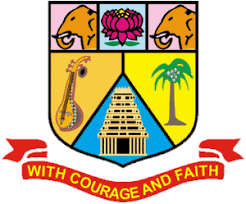 ANNAMALAI               UNIVERSITY(Affiliated Colleges)409 - M.Sc. BiotechnologyProgramme Structure and Scheme of Examination (under CBCS)(Applicable to the candidates admitted from the academic year 2023 -2024 onwards)* Students should complete two weeks of internship before the commencement of III semester.Credit Distribution for PG Science Programme Component-wise Credit DistributionPart A and B(i) component will be taken into account for CGPA calculation for the post graduate programme and the other components Part B(ii) and C have to be completed during the duration of the programme as per the norms, to be eligible for obtaining PG degree.Programme Objectives: (5 Points Compulsory)To produce competent Biotechnologists who can employ premium processes and applications which will profoundly influence existing paradigm of agriculture, industry, healthcare and restoration of environment providing sustainable competitive edge to present societyTo establish ourselves as a premier biotechnology education, research, and entrepreneurial hub and to impart Biotechnology engineering program based on quality education, research and trainingTo impart quality education to the students and enhance their skills which will make them globally competitiveTo develop trained biotechnology professionals who can contribute to the continuous improvement of biotechnological services and productsTo develop scientific and/or technical resources as per biotechnology industry demandsProgramme Educational Objectives: (5 Points Compulsory)Enable the students to pursue Higher Education such as doctoral & Post doctoral research in reputed National and International InstitutesEnable the students to carryout multidisciplinary research activities to execute national & international research projectsFind employment opportunities in R&D of Biotech/Pharma industry.To impart knowledge on the importance of intellectual property rights, biosafety and bioethics, information technology for biologists, communication and management skills.This Programme will in turn sculpt the students to fit into the expectation criteria i.e. strategies to achieve company goals and objectives of several biotech industries. In addition, this Programme will enlighten the students to pursue research as their profession.Programme Specific Outcomes: (10 Points Compulsory)To enhance student proficiency and encourage them to pursue higher education at reputable National and international levelsThe goal of the department is to produce competent, easily employable biotechnologists for the academic, service, healthcare, food, and agricultural sectors.To foster an innovative and creative mindset in the minds of the next generation in order to direct them towards entrepreneurship and research.To develop a sense of innovation, creativity and self-confidence to the students in order to help them address the skill gaps in the rapidly expanding field of biotechnologyThe student will be able to conduct research in breeding, physiology, production, yield and management of crops and agricultural plants or trees, shrubs, and nursery stock, their growth in soils, and control of pestsThe student will be aware of animal experimentation and intellectual property rights.The student can study the chemical, physical, biological, and mineralogical composition of soils as they relate to plant or crop growth.The student s can expect jobs at agricultural industries,The student can scope in manufacturing industries, public and privateThe student can be aware of environmental Pollution and its related researchProgramme Outcomes: (10 Points Compulsory)Students learn about several aspects of biotechnology as part of the knowledge transfer process.Improves Student's capacity to apply their knowledge of a subject to solve current issues on both a local and global scale is a function of their critical thinking abilities.Students will apply their newly learned scientific knowledge for practical purposes in the workplace.Instilling a passion for research and the skills to plan and carry out experiments can help students become more qualified to conduct research.Acquiring technical proficiency to use a variety of sophisticated tools to apply biotechnology to solve complicated biological challenges.Students get fundamental knowledge to evaluate the ethical concerns associated with biotechnology in relation to society, health, safety, legal, and cultural considerations.Students design research problems and conduct individual research projects in specific fields of biotechnology.Students integrate research findings into scientific papers by analyzing the results of their research.Exhibit effective communication skills for interaction with personnel as well as presentation in appropriate forumsDemonstrate knowledge for in-depth analytical and critical thinking to identify, formulate and solve the issues related to Biotechnology Industry, Pharma industry, Medical or hospital related organizations, Regulatory Agencies, & Academia.Aim: To enable the students to understand the basic concepts of biochemistry and biomolecules and also to learn the various metabolic cycles and also to analyze the significance of biochemical findingsCourse ObjectivesTo learn the physical and chemical nature of BiomoleculesTo learn various types of biomoleculesTo develop knowledge on intermediary metabolism of CHO, Proteins, and LipidsTo teach the basics and advance of enzymes and their classificationsTo develop a piece of knowledge in clinical biochemistry.Course OutcomesAfter studied unit 1, the students will be able to identify the nature of solvents and solutions concerning pH and its importantAfter studied unit 2, the students will be able to classify carbohydrates, proteins lipids, and nucleic acids of biomoleculesAfter studied unit 3, the students will be able to describe the biomolecules involved in intermediary metabolismAfter studied unit 4, the students will be able to explain enzymes and enzyme kineticsAfter studied unit 5, the students will be able to apply Biochemistry, in clinical biochemistry procedures.Matching Table (Put Yes / No in the appropriate box)Internal Assessment Methods: (25 marks)Textbook:J.L. Jain, S. Jain and N. Jain. Fundamentals of Biochemistry. S. Chand & Co, 2016.Ambika Shanmugam. Biochemistry. Published by Wolters Kluwer, 8th Edition, 2016.A.C. Deb. Fundamental of Biochemistry. New Central Book Agency, 2012Biochemistry	,7th	Edition,	jermy	M.Berg John,L	.Tymoczko,     Lubertstryer 2012.W.H,freeman & company ,newYork 2.Molecular Bio methods handbook,2nd edition R.Rapley & J.M Walker,2 008, Humana press.Principles of Biochmeistry , 5th Edition AL. Lehninger ,D.L. Nelson and M.M Cox ., 2008.worth publishers , NewYork.Biochemistry 4THEdition,G.Zubay,1998.Mc Millan publishing Co.NewYork.Harper‟s Biochemistry,29th Edition-Rober K.Murray,Daryl K.Grammer,2012 McGraw Hill, lange Medical Books.Understanding enzymes -5theditionTrevorpalmer,Prentice Hall/Ellias Horwood1995.Text Book Medical Biochemistry M.N.Chatterjee 8th edition Jaypee brothers Medical publishers 2013Reference Book:D.L. Nelson and M.M. Cox. Lehninger Principles of Biochemistry, WH Freeman Publishers, 7th Edition, 2017.V.W. Rodwell, D.A. Bender, K.M. Botham, P.J. Kennell and P.A. Weil. Harper’s Illustrated Biochemistry, 30th Edition. McGraw Hill, 2015.Wilson and Walker. Principles and Techniques of Practical Biochemsitry, 6th edition, Cambridge University, Press. 2005.Upadhyaya A Upadhyaya K and Nath. Biophysical Chemistry: Principles and Techniques, 3rd Edition. Himalayan publications, 2009.M.N. Chatterjee and Rana Shinde, Textbook of Medical Biochemistry, 8th Edition. Jaypee Brothers Medical Publishers (P) Ltd., 2012.Biochemistry – 4th edition Donald voet and Judith G.Voet ,VP Publishers 2011 steitz and A.M.Weiner ,The Benjamin /CUMMINGS publ.Co.,Inc.,California,2013Genes VI (9th Ed).Benjamin Lewin, oxford universitypress,uk.,2007 10.Molecular biology of cell (5th edition).  Bruce alberts, Alexander johnson, Julianlewis, martinraff, keith Roberts, peter walter, garland    science publications. 2008Molecular Biology (5th edition).weaver.R.F, McGraw Hill publications, 2011. Cell and molecular biology : concepts and experiments (5th edition). geraldkarp, wiley publications, 2013.Related Online Contents [MOOC, SWAYAM, NPTEL, Websites, etc.] https://nptel.ac.in/courses/104105076, https://oli.cmu.edu/courses/biochemistry-open-free/, https://onlinecourses.nptel.ac.in/noc20_cy10/preview,E-Books: https://www.pdfdrive.com/biochemistry-books.htmlE-journals: Process Biochemistry (Elsevier), Journal of Cellular Biochemistry (Wiley) Mapping with Programme OutcomesPO – Programme Outcome, CO – Course outcome, S – Strong, M – Medium, L – LowAim: Understanding the structural and functional aspects of the cell provides the students with a strong foundation in the molecular mechanism underlying cellular functions.Course objectives:To understand the basic concepts of the prokaryotic and eukaryotic cells.To Understand the individual and coordinated functions of various cell organelles.To familiarize the student with various aspects of cell and molecular biology streams including cellular organization and their interactions in DNA replication, protein biosynthesis, and translational regulationTo develop a comprehensive understanding of the complete cellular and molecular function of cell organelles in terms of cell-to-cell interaction, gene regulation, cellular signalingTo impart the molecular biology knowledge in applications of various human health care.Course Outcomes After studied unit-1, the student will be able to equip with a basic knowledge of the structural and functional properties of cells.After studied unit-2, the student will be able to understand process of cell division and replication process.After studied unit-3, the student will be able to understand the occurrence of central dogma of life in the cell and the machineries involved to initiate and inhibit RNA and protein synthesis.After studied unit-4, the student will be able to control of gene expressions in prokaryotes and eukaryotes and transposable elements.After studied unit-5, the student will be able to understand mechanism of epigenetic controls and cancer biology.Matching Table (Put Yes / No in the appropriate box)Internal Assessment Methods: (25 marks)Text BooksMolecular cell Biology, by Darnell, Lodish, Baltimore, Scientific American Books,Inc., 1994.Molecular and cellular Biology, Stephen L.Wolfe, Wadsworth Publishing Company,1993.Cell and Molecular Biology: Concepts and Experiments 5th Ed,Gerald Karp. Wiley publications, 2013.Cell biology D E SadavaCBS Publishers & Distributors, 2009.Reference booksMolecular and cellular Biology, Stephen L.Wolfe, Wadsworth Publishing Company, 1993Molecular Biology LabFax, T.A. Brown (Ed.), Bios Scientific Publishers Ltd., Oxford, 1991Molecular Biology LabFax, T.A. Brown (Ed.), Bios Scientific Publishers Ltd., Oxford,1991.Molecular Biology of the Gene (4th Edition), J.D.Watson, N.H.Hopkins, J.W.Roberts,J.A. Steitz and A.M.Weiner, The Benjamin/Cummings Publ. Co., Inc., California,1987.Genes VI (6th Edition ) Benjamin Lewin, Oxford University Press, U.K.,1998Molecular biology of cell – Albert Bruce et al.,1994 3rdEdMolecular Biology-Weaver. R. F. 3rd ed. Mc Graw Hill publication ,2005The Molecular Biology of Cancer: S. Pelengaris, M. Khan. Blackwell Publication.2002Related Online Contents [MOOC, SWAYAM, NPTEL, Websites, etc.]Swayam- Molecular biology course by Dr.Nayan K. Jain, Gujarat UniversitySwayam- Cell Biology by Dr K. SanatombiNPTEL - Molecular Cell Biology by Prof.D. Karunagaranhttps://www.coursera.org/courses?query=molecular%20biologyhttps://www.cdc.gov/labtraining/training-courses/basic-molecular-biology/index.htmlMapping with Programme OutcomesPO – Programme Outcome, CO – Course outcome S – Strong, = 3, M  – Medium, L – Low (may be avoided)Lab In Biochemistry And Cell & Molecular BiologyDetermination of Chl.a, Chl.b & total Chl. By Arnon method.Estimation of Carbohydrates.Estimation of salivary amylase activity in relation to substrate/pH/Temperature.Estimation of blood glucose & urea.Estimation of LDH.Estimation of total serum proteins.Estimation of creatinine in urine.Paper / thin layer chromatography.Lab in Cell and Molecular biologyIsolation of Genomic DNA from E.coliIsolation of plasmid DNA from E.coliElution & quantification of DNA from agarose gelPreparation of competent cells and transformationPCRIsolation of Total RNA from bacteriaSynthesis of cDNA by Reverse transcription polymerase chain reactionReferencesIntroduction to Practical Biochemistry, E.F Plummer Mu, Plummer Tata McGraw-HillEducation,1998.Molecular cloning: a laboratory manual,4th ed. J.Sambrook, Fritsch and T.Maniatis.coldspring harbor laboratory press ,NewYork,2012Essential cell biology : a practical approach volume 1: cell structure. John Davey,J.Michaellord. Oxford university press, USA,2003Principles and techniques of biochemistry and molecular biology (7th ed).keithWilson(editor), john walker (editor),Cambridge universitypress,2010.Aim: To enable us to explore many different components of living systems and the advent of proteomics will made it possible to identify a broad spectrum of proteins in living systems. This elective subject will help to understand basic principles and applications in genomics and proteomics.Course objectives:To provide the basic knowledge of genetics in higher eukaryotic domains and over all concepts of Mendelian genetics.To understand about genetic inheritance and linkagesTo provide the basic concept sex determinationTo understand about genetic code, mutation and regulationsTo Enrich the students’ knowledge with respect to genetic engineering, transgenesis and ethicsCourse Out Comes After studied unit-1, the student will be able to know about Mendelian laws.After studied unit-2, the student will be able to understand how gene inheritedAfter studied unit-3, the student will be able to understand about sex determination.After studied unit-4, the student will be able to gene re1gulations.After studied unit-5, the student will be able to know about ethics and transgenesis.Matching Table (Put Yes / No in the appropriate box)Internal Assessment Methods: (25 marks)Text BooksGardner et al (1991). Principles of Genetics. John Wiley.Hartl. D.L. A primer of population genetics. III edition, Sinauer associates inc. Sunderland, 2000Human genetics, A. Gardner, R. T. Howell and T. Davies, Published by Vinod Vasishtha for Viva Books private limited, 2008.The science of Genetics by Alan G. Atherly, Jack. R, Girton, Jhon. F, Mc Donald. Sounderscollege publishers.Reference BooksStrachan and Read (2003).Human Molecular Genetics. Wiley.Pasternak (2005).An Introduction to Molecular Human Genetics. Fritzgarald.Prichard &Korf (2004).Medical Genetics a ta Glance. Blackwell.Manu L Lothari, Lopa A Mehta, sadhana S Roy Choudhury (2009). Essential of Human Genetics (Universities Press India ltd) Publishing.Related Online Contents [MOOC, SWAYAM, NPTEL, Websites etc.]https://www.classcentral.com/course/swayam-genetics-and-genomics-17623https://nptel.ac.in/courses/102/104/102104052/https://www.coursera.org/learn/genetics-evolutionMapping with Programme OutcomesPO – Programme Outcome, CO – Course outcome S – Strong, M – Medium, L – Low (may be avoided)Aim: To understand the biology of viruses, pathogenesis, clinical features, epidemiology, and prophylaxis of dreadful viral infections in susceptible hosts.Course objectivesContrast differences in virus architecture and classification.To understand the viral diagnostic and detection methods.Distinguish characteristics of normal cells and virus-infected cells.Explain and apply methods used in research and diagnosis of viral diseases.Describe cellular and therapeutic antiviral strategies and social stigmas against infected individuals.Course OutcomesAfter studied unit-1, the student will be able to–describe and review the General Virology and cultivation of virusesAfter studied unit-2, the student will be able to –know the Viral diagnostic and detection methodsAfter studied unit-3, the student will be able to - explain viral replication strategies; and compare and contrast replication mechanisms used by viruses relevant to human diseaseAfter studied unit-4, the student will be able to - discuss principles of virus pathogenesisAfter studied unit-5, the student will be able to - explain host antiviral immune mechanisms at a cellular and molecular level and vaccine strategies and mechanisms of antiviral drugsMatching Table (Put Yes / No in the appropriate box)Internal Assessment Methods: (25 marks)Reference & Text Books:Virology principles and application John Carter and Venetia Saunders (2007) John Wiley and Sons publishers.Principles of Virology 4th edition Jane Flint.Real –Time PCR: Current technology and applications 1st edition (2009) edited by Julie Logan et al.,Analytical techniques in DNA sequencing edited by Brian K. NunnallyMedical Microbiology: with student consult by Patrick R. Murray Ph.D. (Author), Ken S. Rosenthal PhD Saunders; 7th edition.Antiviral Agents, Vaccines and Immunotherapies. Stephen K. Trying. October 2004. Marcel Dekker.Course Material:International Congress on Taxonomy of Viruses; http://WWW.ncbi.nlm.nih.gov/ICTVKnipe David M.,PeterM.Howley, Diane E.Griffin,Rober t A.Lamb,Malcolm A. Martin,BernardRoizman, Stephen E .Straus,(2007),Field’s Virology, 5th Ed. Lippincott Williams &WilkinsCann Alan j, (2000), DNA virus Replication, Oxford University presshttps://www.yourgenome.org/facts/what-is-PCR-polymerase-chain-reaction.Mapping with Programme OutcomesPO – Programme Outcome, CO – Course outcome S – Strong, M – Medium, L – Low (may be avoided)Aim: To provide knowledge of various analytical techniques in biological research.Course ObjectivesTo learn the principles of the various analytical instrument.To teach the SOP of analytical instruments.To study the different chromatography separation methodologiesTo study different electrophoresis isolation methodologiesTo learn advanced microscopic methods in image processingCourse Outcomes:After studied unit 1 the students will be able to know the significance of instruments concerning diagnostic procedures.After studied unit 2 the students will be able to handle qualitative and quantitative chromatographic techniquesAfter studied unit 3 the students will be able to handle centrifugation and separate samples for further practical’s/researchAfter studied unit 4 the students will be able to	handle different qualitative and quantitative electrophoresis techniquesAfter studied unit 5 the students will be able to handle microscopes and validate microscopic images.Matching Table (Put Yes / No in the appropriate box)Internal Assessment Methods: (25 marks)Textbook:Keith Wilson, John M Walker. Principles and techniques of biochemistry and molecular biology. Cambridge University Press. 7th edition, 2017.Shawney. Practical Biochemistry. Narosa Publishing, 1995.Upadhyaya A Upadhyaya K and Nath. Biophysical Chemistry: Principles and Techniques, 3rd Edition. Himalayan publications, 2009.D. Frifelder and M. Malacinski. Essentials of Molecular Biology, Jones & Bartlett, 5th Edition, 2015.R.D. Braun. Introduction to Instrumental Analysis. Pharma Book Syndicate, 2006.Chatwal and Anand. Instrumental Methods of Analysis. 5th Edition, Himalayan publication, 2007.Jag Mohan. Organic Spectroscopy, Principles and Application. Narosa Publishing House, 2nd Edition, 2007.Reference Book:Principles and Techniques of Practical Biochemistry (Paperback) by KeithWilson (Editor), John Walker (Editor), John M. Walker (Author) “ Fifth Edition2000Introductory Practical Biochemistry (Hardcover).by S. K. Sawhney; RandhirSingh (Editor) 2005Principles of Physical Biochemistry (2nd Edition) by Kensal E van Holde,Curtis Johnson, and Pui Shing Ho (Hardcover – April 16,2005)Physical Biochemistry: Applications to Biochemistry and Molecular Biologyby David M. Freifelder (Paperback – Aug 15,1982)Instrumental Methods of Chemical Analysis by G R Chatwal and S KAnand (Hardcover – Jun1980).Course Material:Website links: https://www.edx.org/course/basic-analytical-chemistry,E-Books: http://shvaiko.ru/wp-content/uploads/2010/02/Analytical-Techniques-Julia-C.-Drees-Alan-H.-B.-Wu.pdf/html, https://www.uvm.edu/~gpetrucc/courses/chem196/Textbooks/Manahan%20-%20Fundamentals%20of%20Environmental%20Chemistry/1491Ch25.pdf, E- journals: https://onlinelibrary.wiley.com/series/8247,https://link.springer.com/chapter/10.1007/978-3-642-75490-6_15Mapping with Programme OutcomesPO – Programme Outcome, CO – Course outcome, S – Strong, M – Medium, L – LowAim: To exploit possibilities and assist in building up a mushroom cultivation and apiculture industry that will make a significant contribution to the general economy.Course objectivesTo make the students to know about mushroom and their types.To enable the students to learn the mushroom spawn production conditions.To make the students learn about mushroom cultivation and maintenance.To make the students to know about apiculture scope and bee keeping and types.To enable the students to understand the importance of honey and applications.Course OutcomesThe student will be able to differentiate the edible and poisonous mushrooms.The student will be able to develop mushrooms culture conditions.The student will be able to practice the mushroom cultivation and production.The student will be able to practice the bee keeping and culture maintenance.The student will be able to produce and analyze the applications of honey in different Fields.Matching Table (Put Yes / No in the appropriate box)Internal Assessment Methods: (25 marks)Text book:Paul Stamets, J.S. and Chilton, J.S. 2004. Mushroom cultivation A practical guide to growing mushrooms at home, Agarikon Press.Tewan and Pankaj Kapoor S.C. 1993. Mushroom cultivation. Mittal Publication. Delhi.Marimuth et al., 1991. Oyster Mushrooms. Dept. of Plant pathology, TNAU, Coimbatore.Nita Bahl. 1988. Hand book of Mushrooms, 2nd Edition, Vol I & II.Shu Fing Chang, Philip G. Miles and Chang, S.T. 2004. Mushrooms Cultivation, nutritional value, medicinal effect and environmental impact. 2nd ed., CRC press.Prost, P. J. (1962). Apiculture. Oxford and IBH, New Delhi.Bisht D.S., Apiculture, ICAR Publication.Singh S., Beekeeping in India, Indian council of Agricultural Research, New DelhiReference Book:Laidlaw, H.H., 1997. Contemporary queen rearing. Published by Dadant and Sons. R. A. Morse, Rearing queen honey bees. Wicwas press, NY.Alison Benjamin, By (author) Brian McCallum, 2008. Keeping Bees and Making Honey. David & Charles, Newton Abbot.Kim Pezza, 2013. Backyard Farming: Keeping Honey Bees: From Hive Management to Honey Harvesting and More. Hatherleigh Press, U.S.Kim Flottum, 2014. The Backyard Beekeeper: An Absolute Beginner's Guide to Keeping Bees in Your Yard and Garden. Quarry Books.Kannaiyan, S. Ramasamy, K. (1980). A hand book of edible mushroom, Today & Tomorrows Printers &Publishers, New Delhi.Pandey B P 1996. A textbook of fungi.Chand and Company New Delhi. Course Material:Website links, e-Books and e-journals:1.https://books.google.co.in/books/about/Mushroom_Cultivation_in_India.2.https://books.google.co.in/books/about/Mushroom_Cultivation_in_India.html?id=6AJx99OGTKEC&redirhttps:// books.google.co.in/books/about/Mushroom_Cultivation_in_India.html?id=6AJx99OGTKEC&redirMapping with Programme OutcomesPO – Programme Outcome, CO – Course outcome, S – Strong , M – Medium, L – Low (may be avoided)Aim: To exploit possibilities and assist in building up a Vermiculture technology in significant contribution to the general economy.Course ObjectivesTo enable the students learn about Vermiculture compositing.To enable the students to know the humus cycle, soil transformationTo enable the students analyze the nutritional composition of vermicompost.To enable the students to learn Vermiculture technology.To enable the students to learn the harvest of vermicompost.Course OutcomesThe student will be able to understand the Vermiculture and 4R’s of recycling.The student will be able to identify the decomposing organic matter and humus formation.The student will be able to differentiate nutritional value of vermicompost and fertilizer.The student will be able to practice the Vermiculture composting and maintain conditions.The student will be able to produce Vermiculture compost, harvest the compost and application.Matching Table (Put Yes / No in the appropriate box)Internal Assessment Methods: (25 marks)Text book:Kevin, A and K.E.Lee (1989) “ Earthworm for Gardeners and Fisherman” (CSIRO, Australia, Division of Soils)Rahudakar V.B. (2004). Gandul khatashivay Naisargeek Paryay, Atul Book Agency, Pune.Satchel, J.E. (1983) “Earthworm Ecology” Chapman Hall, London.Wallwork, J.A. (1983) “Earthworm Biology” Edward Arnold (Publishers) Ltd. London.Sultan Ahmed Ismail, 2005. The Earthworm Book, Second Revised Edition. Other India Press, Goa, India. 2.Bhatnagar & Patla,2007.Earthworm vermiculture and vermin-composting, Kalyani Publishers,New Delhi.Reference Book:Bhatt J.V. & S.R. Khambata (1959) “Role of Earthworms in Agriculture” Indian Council of Agricultural Research, New Delhi 2.Dash, M.C., B.K.Senapati, P.C. Mishra (1980) “ Verms and Vermicomposting” Proceedings of the National Seminar on Organic Waste Utilization and Vermicomposting Dec. 5-8, 1984, (Part B), School of Life Sciences, Sambalpur University, Jyoti Vihar, Orissa.Edwards, C.A. and J.R. Lofty (1977) “Biology of Earthworms” Chapman and Hall Ltd., London.Lee, K.E. (1985) “Earthworms: Their ecology and Relationship with Soils and Land Use” Academic Press, Sydney. 5. Kevin, A and K.E.Lee (1989) “ Earthworm for Gardeners and Fisherman” (CSIRO, Australia, Division of Soils)Mary Violet Christy,2008. Vermitechnology,MJP Publishers, Chennai.Aravind Kumar, 2005.Verms & Vermitechnology, A.P.H. Publishing Corporation, New Delhi.Course Material: website links, e-Books and e-journalsVermiculture Technology, Earthworms, Organic Wastes, and Environmental ManagementEdited By Clive A. Edwards, Norman Q. Arancon, Rhonda L. Sherman,https://www.scirp.org/journal/paperinformation.aspx?paperid=2490, DOI: 10.4236/ti.2010.13019Mapping with Programme OutcomesPO – Programme Outcome, CO – Course outcome S – Strong , M – Medium, L – Low (may be avoided)Aim: The course aims to introduce the students to the identification and validation of medicinal plantand to understand the cultivation and propagation techniques. To understand the importance of medicinal plants in human health care.Course ObjectivesTo enable the students to understand the importance of medicinal plants.To enable the students to identify the medicinal plants.To enable the students to learn the techniques of validation of medicinal plants.To enable the students to learn the cultivation methods and maintenance of medicinal plants.To enable the students to understand the importance of medicinal plant in human health.Course Outcomes The student will be able to gain knowledge about importance of medicinal plant parts and its medicinal value.The student will be able to classify the medicinal plants on Bentham and Hooker and Practice herbarium techniques.The student will be able to identify the medicinal values of plants using different validation Techniques.The student will be able to cultivate and propagate the medicinal plantsThe student will be able to practice the usage of medicinal plants in treatment of human Diseases.Matching Table (Put Yes / No in the appropriate box)Internal Assessment Methods: (25 marks)Text book:Indian Medicinal Plants by P.C. Trivedi (2009).Medicinal Plants of Indian Himalaya by S.S. Samant and U. Dhar.Indian Medicinal Plants (Vol 1- 4) by K.R. Kirtikar and B.D. Basu (2006).Indigenous Medicinal Plants Social Forestry & Tribals by M.P. Singh et al. (2003).Ayurvedic Drugs and their Plant Sources by V.V. Sivarajan & I. Balachandran, Oxford & IBH (1994).The Handbook of Ayurveda Shantha by Godagama, Bishen Singh Mahendrpal Singh, Dehradun (2004).Direct uses of medicinal plants and their identification by Vardhana, Sarup and Sons, Ansari Road, Dariyaganj, New Delhi (2008).Medicinal plants, applied biology of domestication and export by K. Singh, S.K. Tyagi, Bishen Singh Mahendrapal Singh Dehradun.Quality Control Methods for Medicinal Plants Materials, W.H.O. (1998).Evaluation of herbal medicinal products by HoughtonReference Book:A Class Book of Botany. A.C. Dutta. Oxford University Press.Cultivation of Medicinal Plants by C.K. Atal & B.M. Kapoor.Hartmann, H.T & Kester, D.E (1989). Plant Propagation – Principles and Practices. Prentice Hall of India.Awadesh N, Ghoeami A and Sharma R, Indigenous Health Care and Ethnomedicine, Sarup and Sons.Medicinal Plants Cultivation: A Scientific Approach by S.S. Purohit, (2004).Bruneton Jean, Caroline K. Hatton, Pharmacognosy, Phytochemistry, Medicinal plants. Lavoisier, 1999.ISBN 1898298637.Nikolaus J. Sucher, Maria C. Carles, Genome-Based Approaches to the Authentication of Medicinal Plants. Planta Med., 74: 603–623; 2008.WHO guidelines on good agricultural and collection practices (GACP) for medicinal plants, World Health Organization, Geneva, 2003.Iqbal Ahmad, FarrukhAqil, and Mohammad Owais, Modern Phytomedicine: Turning Medicinal Plants into Drugs. WILEY-VCH Verlag GmbH & Co. KGaA, Weinheim, 2006. ISBN-10: 3-527-31530-6.Ved D.K. & Goraya, G.S. Demand & supply of medicinal plants in India, NMPB, New Delhi & FRLHT, Bangalore, India, 2008.Course Material: website links, e-Books and e-journalsPlanta Medica, Issue 13 · Volume 79 · August 2013. https://www.thieme- connect.com/products/ejournalshttps://www.sciencedirect.com/book/9780128008744/evidence-based-validation-of-herbal-medicine. 3.https://www.tandfonline.com/doi/citedby/10.1080/13880200902800196?scroll=top&needAccess=true. Mapping with Programme OutcomesPO – Programme Outcome, CO – Course outcome, S – Strong , M – Medium, L – Low Aim: Studying the diversity and activity of microorganisms in their natural environment, their mutual interactions, and their survival and adaptation strategies.Course ObjectivesTo understand the History of Microbiology.To well understand the Nutritional classification of bacteria, etc.To obtain knowledge about Sterilization and Disinfection.To obtain knowledge of Microbial diversity.To know the basic Microbial community in natural habitats.Course OutcomesAfter studying unit 1 the students will be able to identify the Classification of microorganisms practical’s.After studying unit 2 the students will be able to identify and differentiate the pure culture technique.After studying unit 3 the students will be able to identify and describe the chemotherapeutic agentAfter studying unit 4 the students will be able to identify and explain enzymes and their regulations by kinetic parametersAfter studying unit 5 the students will be able to identify and cross-examine the Biotechnological applications of ExtremophilesMatching Table (Put Yes / No in the appropriate box)Internal Assessment Methods: (25 marks)Text book:Microbiology 3rd	Edition	by Dave	Wessner (Author), Christine	Dupont (Author), Trevor Charles (Author), Josh Neufeld (Author) 3rd edition (December 3, 2020).Fundamentals of Microbiology 12th Edition by Jeffrey C. Pommerville (Author) 12th edition (March 29, 2021)Burton's Microbiology for the Health Sciences 11th Edition by Paul G. Engelkirk (Author) 11th edition (October 10, 2018)Brock Biology of Microorganisms plus Pearson Mastering Microbiology with Pearson eText, Global Edition 15th Edition 15th edition (March 27, 2018)Microbiology: An Evolving Science Fifth  Edition  by Joan L. Slonczewski (Author), John W. Foster (Author), Erik R. Zinser (Author) Fifth edition (July 1, 2020)Microbiology with Diseases by Taxonomy, Loose-Leaf Plus Mastering Microbiology with Pearson eText -- Access Card Package (6th Edition) 6th Edition 6th edition (January 14, 2019).Reference Book:Medical Microbiology: A Guide to Microbial Infections: Pathogenesis, Immunity, Laboratory Diagnosis and Control. With STUDENT CONSULT Online Access (Greenwood,Medical Microbiology) 17th Edition by David Greenwood BSc PhD DSc FRCPath (Author), Richard C. B. Slack MA MB BChir FFPHM MRCPath DRCOG (Author), John F. Peutherer BSc MB ChB MD FRCPath FRCPE (Author), & 1 more Churchill Livingstone; 17th edition (June 6, 2007)Microbiology Experiments: A Health Science Perspective Paperback – International Edition, January 1, 2018MC GRAW HILL; 9th edition (January 1, 2018)Hugo and Russell's Pharmaceutical Microbiology, 8th Edition 8th Editionby Denyer (Author) Wiley-Blackwell; 8th edition (August 12, 2011)Clinical Bacteriology Hardcover – August 1, 1980 by E Joan Stokes E Arnold; Fifth Edition (August 1, 1980)Review of Medical Microbiology and Immunology (Medical Microbiology & Immunology (Levinson)) 9th Edition (March 10, 2006)Mapping with Programme OutcomesPO – Programme Outcome, CO – Course outcome S – Strong, M – Medium, L – Low (may be avoided)Aim: To modify the genes to enhance the capabilities of the organisms beyond what is normal. Ethical controversy surrounds the possible use of both of these technologies in plants, nonhuman animals, and humans.Course ObjectivesTo understand the basis of Enzyme, Ligases in Genetic Engineering Tools.To well understood the Cloning Vectors.To obtain knowledge about Gene cloning strategies and transformation techniques.To obtain the knowledge of Selection, Screening, and analysis of recombinants.To know the basic Genetic Engineering Techniques- Application of rDNA technology.Course OutcomesOn completion of the course, the students will be able to:After studying unit 1 the students will be able to identify the tools which are used in Genetic Engineering and exhibit them their practical’s.After studying unit 2 the students will be able to differentiate methods in Cloning Vector.After studying unit 3 the students will be able to describe the Techniques in Gene cloning – Physical, chemical and methods.After studying unit 4 the students will be able to explain techniques amo recombine recombinants like PCR, DNA sequencing, etcAfter studying unit 5 the students will be able to analyze and can cross-examine the Genetic Engineering of patients who visit the Lab.Matching Table (Put Yes / No in the appropriate box)Internal Assessment Methods: (25 marks)Textbook:Concepts   of   Genetics   (Masteringgenetics) 12th    Editionby William    Klug (Author), Michael Cummings (Author), Charlotte Spencer (Author), Michael Palladino (Author), Darrell Killian (Author)Genetics: A Conceptual Approach Sixth Edition by Benjamin A. Pierce (Author) W. H. Freeman; Sixth edition (December 19, 2016)Genetics: From Genes to Genomes, 5th edition 5th Editionby Leland H. Hartwell (Author), Michael L. Goldberg (Author), Janice A. Fischer (Author), Leroy Hood (Author), Charles F. Aquadro (Author) McGraw-Hill Education; 5th edition (September 5, 2014)Genetics: Analysis of Genes and Genomes: Analysis of Genes and Genomes 9th Editionby Daniel L. Hartl (Author), Bruce Cochrane (Author) Jones & Bartlett Learning; 9th edition (December 14, 2017)Principles of Genetics 6th Edition by D. Peter Snustad (Author), Michael J. Simmons (Author) John Wiley and Sons; 6th edition (August 23, 2011)An Introduction to Genetic Engineering 3rd Edition, author : Desmonds S.T. Nicholl, University of Paisley May 2008.Gene Cloning and DNA Analysis: An Introduction 7th Editionby T. A. Brown Wiley-Blackwell; 7th edition (January 19, 2016)Biotechnology: Applying the Genetic Revolution 1st Editionby David P. Clark BA (honors)Christ's College Cambridge 1973<br>PhD University of Brsitol (England) 1977 (Author), Nanette Pazdernik Academic Cell; 1st edition (September 19, 2008)Reference Book:An Introduction to Genetic Engineering (Studies in Biology) 2nd Editionby Desmond S. T. NichollGenetically Engineered Foods (Volume 6) (Handbook of Food Bioengineering, Volume 6) 1st Edition by Alexandru Mihai Grumezescu (Editor), Alina Maria Holban (Editor) 2017.Genetically Engineered Foods Hardcover – January 1, 2021 by Armando Mills (Author) ED-Tech Press; 1st editionGenetic Engineering: A Christian Perspective Paperback – December 27, 2019 by Michael Scaife.Course Material:Website links: https://www.genome.gov/genetics-glossary/Genetic-Engineering https://www.amazon.in/s?k=genetic+engineering+book&hvadid=82669701180826&hvbmt=bp&hvdev=c&hvq mt=p&tag=msndeskstdin-21&ref=pd_sl_3hztgcyjhj_pE-journals: Process Biochemistry (Elsevier), Journal of Cellular Biochemistry (Wiley).Mapping with Programme OutcomesPO – Programme Outcome, CO – Course outcome S – Strong, M – Medium, L – LowLab in MicrobiologySterilization techniquesPreparation of culture media(Selective and Enriched media)Staining techniques- Simple, Differential, Negative staining and Motility studiesDetermination of Bacterial growth curveEnumeration of bacteria from environmental samples- soil, water, air and milk.Pure culture techniques - Streak, pour plate and spread plate.Biochemical tests for identification of bacteria (IMViC, TSI, Catalase,Oxidase)Antimicrobial assay, phenol coefficient, agar plate sensitivity method.Water quality analysis – MPN method.Milk quality analysis – MBRT methodLab in Genetic EngineeringIsolation of genomic DNA from the given sample and its molecular weightdeterminationIsolation of RNA from the given sample and its molecular weightdeterminationIsolation of plasmid DNA from the givensampleRestriction digestion of Lambda phageDNALigation of DNA and analysis byelectrophoresisDNA amplification by PCR andRAPDPreparation of competent cells and transformation by CaCl2 method and Selectionof transformed colony by X-GalmethodDetermination of molecular weight of proteins by SDSPAGEAim: To provide knowledge of various enzymes and enzyme technology applied in the industries.Course objectives :To Learn about the classification and structure properties of enzymesTo Understand the kinetics, catalysis and inhibitions activities of enzymesTo understand physical properties, downstream process and purification of enzymes.To Expedite how enzymes are used as co-factors.To Enrich the students’ knowledge with respect to different applications of EnzymesCourse OutcomesAfter studied unit-1, the student will be able to know about basic knowledge of enzymesAfter studied unit-2, the student will be able to understand mechanism of enzyme activitiesAfter studied unit-3, the student will be able to understand physical properties of enzyme.After studied unit-4, the student will be able to function of enzyme in different processes.After studied unit-5, the student will be able to know various application of enzyme technologies.Matching Table (Put Yes / No in the appropriate box)Internal Assessment Methods: (25 marks)Text Book(s)Introduction to proteins Structure by Branden and Tooze (1998): GarlandPublishing Group.Biotechnology . Volume 7 A- Enzymes in Biotechnology. 1983 Edited by H.J.Rehm and G.Reed. Verlag Chemie.Methods of Enzymatic analysis by Hans Ulrich, Bergmeyer, AcademicPress.Methods in Enzymology by W.A.Wood, AcdemicPress.Topics in Enzyme and Fermentation Biotechnology by L.N. Wiseman ,John Wileyand sons.References BooksEnzymes by palmer(2001): Horwood publishingseries.Fundamentals of Enzymology by price and Stevens (2002): Oxford UniversityPress.Enzyme Technology by Helmut Uling (1998): JohnWiley.Methods in Enzymology. Volume 22-Enzyme purification and related techniques. Edited by William B. Jakoby. Academic press, NewYork.Allosteric Enzymes-Kinetic Behaviour. 1982. By B.I .Kurganov ,John Wiley and Sons. Inc., NewYork.Enzymes as Drugs Edited by John S. Holcenberg and Joseph Roberts, John Wiley& sons NewYork.Advances in Enzmology by Alton Meister, IntersciencePublishers.Mapping with Programme OutcomesPO – Programme Outcome, CO – Course outcome S – Strong, M – Medium, L – LowAim: To impart current knowledge of basic and applied microbiological aspects of fluid milks and dairy products for improved quality and food safety.Course objective:To teach the microbial knowledge in milkTo learn the processing of milk microbiological methodsTo understand how the milk products are in quality make through dairy industryTo made knowledge in differentiate the traditional and industrial make dairy products and its processingTo aware the students about milk borne diseasesCourse outcomeAfter studied unit-1, the student will be able to know about basic knowledge of milk microbes and its changes in maintaining the storage of milk.After studied unit-2, the student will be able to understand mechanism of processing of milk through microbiological methodsAfter studied unit-3, the student will be able to understand dairy products quality and its changes through micrbesAfter studied unit-4, the student will be able to differentiate dairy products in industry and homemade.After studied unit-5, the student will be able to know various application of milk and milk borne microbial diseases.Matching Table (Put Yes / No in the appropriate box)Internal Assessment Methods: (25 marks)Text Books:Adams MR and Moss MO.(1995).food microbiology, the royal society ofchemistry,Cambridge.Andrews AT, Varley J(1994) biochemistry of milk products. Royal society ofchemistry.BanwartGJ(1989),basic food microbiology, Chapman & hall, new York.Frazier WC and Westh off DC.(1988) food microbiology, TATA McGraw hill publishingcompany Ltd. NewDelhi.ReferencesHobbs BC and Roberts D. (1993) food poisoning and food hygiene, Edward Arnold(adivision of Hodder and Stoughton),London.May JM. (1987) modern food microbiology, CBS publishers and distributors, NewDelhi.Robinson RK. 1990.the microbiology of milk. Elsevier applied Science.LondonEdward Harth ,J.T.Steele. Applied dairy microbiology .1998. Marcel DeekerInc.Modi, HA (2009) dairy microbiology pointer publishers, India. Marth, E.H and steelJ. L(2001) applied Dairy microbiology, 2nd Edition, Marcel Dekker, Inc.270 MadisonAvenue,new York, New York10016.Mapping with Programme OutcomesPO – Programme Outcome, CO – Course outcome S – Strong, M – Medium, L – Low Aim: To impart knowledge on the importance of drug during life span. To enlighten on the biotechnological modifications in drugs. To find mechanism of action of drugs used in therapy.Course objectivesTo learn drugs and its involved detoxification through phase 1 & 2 reactions.To teach drug mechanism like passive and active phasesTo learn the drugs manufacture biotechnological pharmaceutical industryTo understand the importance of drugs in treating various metabolic disordersTo teach various applications of drugs in various fields.Course outcomes After studied unit-1, the student will be able to know about basic knowledge of drugs of phase I & IIAfter studied unit-2, the student will be able to understand drug mechanism and its adverse effects.After studied unit-3, the student will be able to understand biotechnology in drug development, especially for AIDSAfter studied unit-4, the student will be able to know drugs and its importance various treatment like diabetes, cancer, lipidemia and infertilityAfter studied unit-5, the student will be able to know various application of drug dependence and abuse- managementMatching Table (Put Yes / No in the appropriate box)Internal Assessment Methods: (25 marks)Text Book:The pharmacology Vol I and Vol II– Goodman and Gillman, Mc Graw Hillprofessional;12 ed (2010)Basic pharmacology – Foxter cox bulter worth‟s1980.Pharmacology and pharmaco therapeutics – R.S.Satoskar, S.D.Bhandhhakar & S.S.Anilapure popular Prakashar Bombay.ReferencesPrinciples of medical chemistry – William O. Foge. B.I. Waverks Pvt Ltd, NewDelhi.Oxford text books of clinical pharmacology and drug therapy. D.G.Burger‟s Medicalchemistry & drugdiscovery.Principles and practice – Manfred. E. Wolf John Wiley andsons.Mapping with Programme OutcomesPO – Programme Outcome, CO – Course outcome S – Strong, M – Medium, L – Low Aim: To enable the students to learn about the General laboratory and instrumentation. Know the significance of biological samples examination & understand the various types of infection and clinical symptoms caused by microorganisms.Course objectivesTo teach the physical and chemical nature of Body fluidsTo teach the safety measures in diagnostic laboratoryTo learn knowledge about laboratory techniquesTo learn hematology and pathology laboratory techniquesTo teach advanced methods in collection and storage, preparation, analysis of body fluids, and results.Course outcomes:After studied unit 1 the students will be able to follow safety precautions in the diagnostic laboratory.After studied unit 2 the students will be able to general laboratory and instrumentation.After studied unit 3 the students will be able to know the significance of biological samples and their importance in the examinationAfter studied unit 4 the students will be able to understand the various types of infection and clinical symptoms caused by microorganisms.After studied unit 5 the students will be able to analyze and can cross-examine the Haematology tests of patients who visit the hospital.Matching Table (Put Yes / No in the appropriate box)Internal Assessment Methods: (25 marks)Textbook:Medical Laboratory Technology-6th	edition, L.Mukherjee. vol. I, II, III. 2010. Tata Mcgraw-Hill publishing company limited.Hand book medical laboratory technology 2nd edition-V.H.Talib CBS publishers & 2008.Clinical laboratory practices in CMC procedure, CMC, VelloreText book of Medical lab technology, 1st Edition-Ranmniksood.jaypee, 2006.Laboratory manual in biochemistry-Jayaraman New Age International Pvt Ltd publishers. 2011.Reference Book:Kanai L. Mukherjee and Anuradha Chakravarthy, Medical Laboratory Technology, Procedure Manual for Routine Diagnostic Tests, Vols. I, II and III. Tata McGraw Hill Publishing Company Ltd., 2017.Ramnik Sood, Concise Book of Medical Laboratory Technology Methods and Interpretations. Jaypee Brothers Medical Publishers (P) Ltd., New Delhi, 2015.N. Pattabiraman. Laboratory Manual in Biochemistry, 4th Edition. All India Publishers & Distributors, 2015.Namita Jaggi. Microbiology Theory for MLT. 2nd Edition. Jaypee Brothers Medical Publishers (P) Ltd., 2013.Alan H. Lowenclock. Varley’s Practical Clinical Biochemistry, 6th Edition. CBS Publishers and Distributors, 1988.Course Material:Website links: https://library.fvtc.edu/MLT/Links,
https://libguides.gvsu.edu/MLS/websites, E-Books: https://www.pdfdrive.com/medical-laboratory-technician-e23958474.html,E-journals:https://onlinelibrary.wiley.com/journal/10982825, https://academicjournals.org/journal/JMLD. Mapping with Programme OutcomesPO – Programme Outcome, CO – Course outcome, S – Strong, M – Medium, L – LowAim: To enable students to gain a deeper understanding about principles of nutrition and also to develop competence to carry out investigation in nutritionCourse objectivesTo enable the students to learn the basic concepts of nutrition and different categories of foods.To enable the students to gain knowledge of different nutrient contents and their importance.To make them learn the basics of nutritive and calorific value.To enable the students to know food adulterants and food poisoning, disadvantages & health problems.To enable the students learn the food spoilage and preservation methods.Course OutcomesThe student will be able to differentiate the foods types and their nutritive value.The student will be able to develop competence to carry out investigation in nutritionThe student will be able to measure and calculate calorific value of different types of foodsThe student will be able to identify the food adulterants and food poisoningThe student will be able to practice food sterilization, preservation and processing.Matching Table (Put Yes / No in the appropriate box)Internal Assessment Methods: (25 marks)Text book:Albanese, Anthony A Ed, Protein And Amino Acid Nutrition Academic Press New York 1959.Devlin T.M., Biochemistry by Stryer Text book of Biochemistry with clinical correlations.Lehninger, Principles of Biochemistry, by 4th Ed. By Nelson D.L. and Cox. M.M. 6Murray R.K., Grammer, D.K., Mayer P.A., Rodwell V.W., Harpers Biochemistry, a lange medical book 26th Ed. Mc. Graw Hill, Health Professions Division.West. E.S., Todal, W.R., Mason H.S. and Van Brygen J.T., Text Book of Biochemistry.Mayer, J., Human Nutrition, Charles, C. Thomas, spring field.Michael, J. Gibney, Barrie, M. Margetis, John, M. Kearney. Lenore Arab. Public Health Nutrition. Blackwell science, Blackwell Publishing Company (2004).Frazier, We, Food Microbiology, Tata Mc Graw Hill 1978.Meyer, Lilian H. Ed. (1987), Food chemistry. Indian Ed. CBS Publishers and DistributorsBarker, D.J. P (1998), Mothers, Babies and Health in later life. Edinburgh, Churchill livingstone.Ward, R.H.T; Smith, S.K. Donnai, D. (Eds.) (1994) Early fetal Growth and Development. London, & COG Press.Wallace, H.M. and Giri, K. (1990), Health care of women and children in developing countries, third party publishing co.Oakland.Reference Book:Seema yadav: - Food Chemistry, anmol publishing (P) Ltd, NewDelhiCar H.Synder: -the extraordinary chemistry for ordinary things, John Wiley & sonsinc, NewYork,1992.B.Sivasankar – food processing and preservation – PHI learni9ng (P) LTD , New Delhi – 11001.Course Material: website links, e-Books and e-journals: https://chico-primo.hosted.exlibrisgroup.comMapping with Programme OutcomesPO – Programme Outcome, CO – Course outcome, S – Strong , M – Medium, L – LowAim: To enable students to gain a deeper understanding about the every living things including plants, bacteria, animals and humans .and enormous variety of life on Earth.Course objectivesTo learn the basic concepts of ecosystem and ecologyTo teach various biodiversity across the country and globe face.To understand the History, guiding principles, conservation of ecology and biodiversity as per ICUN.To learn the importance of pollution damages environmental through how it influence biodiversityTo teach and understand how water pollution affects environment and its remedies.Course outcomesAfter studied unit-1, the student will be able to understand the ecosystem and environment.After studied unit-2, the student will be able to understand various types of biodiversity.After studied unit-3, the student will be able to Understand History, guiding principles, conservation challenges and models of conservation biology.After studied unit-4, the student will be able to Gain knowledge of biosafety and risk assessment of Environmental Pollution.After studied unit-5, the student will be able to Understand Water conservation, Rain water harvesting and disaster management of biodiversity.Matching Table (Put Yes / No in the appropriate box)Internal Assessment Methods: (25 marks)TextbooksAlcock	J. 2013.	Animal 	Behavior: An Evolutionary Approach, 10th edition (Sinauer Associates,Inc.)Bolhuis J J and L Giraldeau (eds) 2005 The behaviour of animals (BlackwellPub.)Breed and Moore 2011 Animal Behavior, 1st Edition (Academic Press) 4. Burnse D (ed.) 2001 Animal: the definitive visual guide to worlds‟ wildlife (Cambridge UniversityPress)Collen B, Pettorelli N, Baillie J E M and Durant S M (Eds) 2013 Biodiversity Monitoring and Conservation: Bridging the Gap Between Global Commitment and Local Action(WileyBlackwell)GL. Karia and R.A. Christian, West Water Treatment, Concepts and Design Approach, Prentice Hall of India,2005.Benny Joseph, Environmental Studies, Tata McGrawHill, 2005Reference bookIntroduction to bioethics (2018), 2nd edition by J.A. BryanRelated Online Contents [MOOC, SWAYAM, NPTEL, Websites etc.]https://swayam.gov.in/nd1_noc20_hs18/previewhttps://nptel.ac.in/courses/109/106/109106092/https://onlinecourses.nptel.ac.in/noc20_hs18/previewhttps://nptel.ac.in/courses/102/104/102104068/https://www.futurelearn.com/courses/biosecurityMapping with Programme OutcomesPO – Programme Outcome, CO – Course outcome S – Strong, M – Medium, L – LowAim: The subject imparts knowledge on the fundamentals of tissue and its function. The student will be provided with a basic knowledge and understanding about the functions of tissue and its biomedical applications.Course objectivesTo learn the basic concepts of Tissue EngineeringTo teach various knowledge to create tissue culture methods.To understand the medical application of tissue Engineering uses.To learn and examine the benefits of Tissue Engineering & Pharmaceutical ProductsTo teach and understand the essential of  tissue engineering and its applications.Course Outcomes:After studied unit-1, the students will able to understand the basics of Basics of Tissue EngineeringAfter studied unit-2, the students will able to apply the knowledge to create tissue culture methodsAfter studied unit-3, the students will able to acquire adequate knowledge in the use of tissue in medical applicationAfter studied unit-4, the students will able to evaluate the benefits of Tissue Engineering & Pharmaceutical ProductsAfter studied unit-5, the students will able to analyze the importance of  applications of tissue engineeringMatching Table (Put Yes / No in the appropriate box)Internal Assessment Methods: (25 marks)Reference Books:Sylvia, S. Mader, 2011, Human Biology, Twelfth edition, McGraw Hill, USA.Robert P. Lanaza, Robert Langer and Joseph Vacanti, 2007. Principles of Tissue Engineering. Third edition Academic Press.Micklem.H.S.,LoutitJohn.F., 2004, Tissue grafting and radiation, Academic Press, New York..Penso.G., Balducci.D., 2004.Tissue cultures in biological research,Elsevier, AmsterdamCecie Starr, 1996, Biology, Third edition , Wordsworth, America.Useful Websites:www.nuigalway.ie/anatomy/tissue_engineering.htmlMapping with Programme OutcomesPO – Programme Outcome, CO – Course outcome S – Strong, M – Medium, L – LowAim: This paper has been designed to give the students comprehensive knowledge about the applications of plant Molecular biotechnology for increasing agricultural production, environment improvement, human, nutrition and health. Help students to get a career in both industry/R & D.Course objectives:To Understand the role of plants nuclear, chloroplast and mitochondrial genomes and Equip students with knowledge on molecular markers and marker-aided breedingTo Understanding the mechanism of gene transfer in plant and various methods of gene transferTo understand various Components of plant genetic engineeringTo Expedite the students to understand the techniques involved in plant tissue cultureTo Enrich the students’ knowledge with respect to different applications of transgenic technologyCourse Out Comes After studied unit-1, the student will be able to know about genomic organization in plants and about the MarkersAfter studied unit-2, the student will be able to know methods of gene transfer in plantsAfter studied unit-3, the student will be able to understand the plant genetic engineering aspectAfter studied unit-4, the student will be able to know plant cell and tissue culture techniquesAfter studied unit-5, the student will be able to understand Applications of plant Biotechnology in various fields.Matching Table (Put Yes / No in the appropriate box)Internal Assessment Methods: (25 marks)Text Book(s)Plant Biotechnology: The genetic manipulation of plants.	Second	 edition.Slater,	Scott, and Fowler, 2008, Oxford University Press, UK.Plant cell culture. A practical approach. Second edition. Edited by R.A. Dixon and R.A. Gonzales.1994. Oxford University Press. UK.An Introduction to Plant Tissue Culture, Third Edition, M.K. Razdan, Oxford and IBH Publishing Co., 2003.Introduction	ton plant biotechnology, Third edition, H S Chawla,	2009. Cassells, A. C and Peter B. Gahan. (2006).Dictionary of Plant Tissue Culture. Food Products Press, an Imprint of the Haworth Press, Inc., New York-London-Oxford.Adrian Slater, Nigel Scott and Mark Fowler. (2008). Plant Biotechnology – the Genetic Manipulation of Plants. Second Edition. Oxford University Press. Paul Christou and Harry Klee. (2004).Handbook of Plant Biotechnology,	 2nd volume set, Wiley publisher.Bhojwani and Dantu, (2013). Plant Tissue Culture: an Introductory Text, Springer, New Delhi.Bhojwani, S.S and Razdan. M.K. (2009). Plant Tissue   Culture-Theory   and   Practice.   Elsevier India Pvt. Ltd.Reference Books:Slater A, NW Scott, MR Fowler. Plant bio technology, Oxford University Press,2003.Hans Walter Heldt. Plant Biotechnology & Molecular Biology, Oxford University Press, 1997.Nigel W. Scott, Mark R. Fowler,Adrian Slater. Plant Biotechnology: The genetic manipulation of plants 2nd Edition 2nd Edition, Oxford University Press,2008.J. Hammond, P. McGarvey,V. Yusibov. Plant Biotechnology: New Products and Applications 1sted. Springer1999.Bob Buchanan,Wilhelm Gruissem, Russell Jones. Biochemistry & Molecular Biology of Plants. I.k. International Pvt. Ltd,2007.Robert J. Henry. Practical Applications of Plant Molecular Biology. Routledge Chapman & Hall,1997.Introduction to Plant Biotechnology by H.S. Chawla, 2002. Oxford and IBH P Publishing Co.Pvt. Ltd. NewDelhi.Plant molecular genetics by Monica. A. Hughes.1999. Pearson Education limited, England.An introduction to genetic engineering in plants, Mantel S.H, Mathews J.A. Mickee R.A.1985. Blackwell Scientific Publishers.London.Scott and Mark R. Fowler, 2003, Oxford University press, UK. 11. Molecular Plant Biology: A practical approach (Vol. I and II), Edited by Gilmartin and Bowler, 2002, Oxford University press,UK.Gonzales.1994.Oxford University Press. Oxford. 4. Plant Molecular Biology by Donald Grierson and S.V. Convey.1984. Blackie and Son.Plant cell culture. A practical approach. Second edition. Edited by R.A. Dixon and R.A.Related Online Contents [MOOC, SWAYAM, NPTEL, Websites, etc.]https://nptel.ac.in/courses/102/103/102103016/https://www.mooc-list.com/tags/biotechnologyhttps://www.coursera.org/courses?query=biotechnologyhttps://www.intechopen.com/books/genetic-transformationhttps://link.springer.com/book/10.1007% 2F978-3-662-07424-4https://link.springer.com/book/10.1007%2F978-81-322-1026-9https://www.ebook777.com/plant- tissue-cMapping with Programme OutcomesPO – Programme Outcome, CO – Course outcome, S–Strong, M–Medium, L–Low  Aim: To provide an overview and current developments in different areas of animal Biotechnology and its applicationCourse ObjectivesTo provide the basic knowledge on cloning methods, animal tissue culture techniques and applications of genetic engineering to the students.To obtain the knowledge of research related Various laboratory animalsTo know the advanced methods in animal handling according to CPCSEA guidelinesTo provide an overview and current developments in different areas of animal Biotechnology and its application.To obtain knowledge on difference between in vivo & in vitro for uses of animal modellingCourse Out ComesOn completion of the course, the students will be able to:After studied unit-1, the student will be able to know about the genetic engineering tools, vectors, methods of gene cloning.After studied unit-2, the student will be able to know techniques and application of animal in rDNA technologyAfter studied unit-3, the student will be able to understand about the animal tissue cultureAfter studied unit-4, the student will be able to know how to conduct research in breeding, physiology, production, yield and management of crops and agricultural plants or trees, shrubs, and nursery stock, their growth in soils, and control of pestAfter studied unit-5, the student will be able to understand applications of animal biotechnology Matching Table (Put Yes / No in the appropriate box)Internal Assessment Methods: (25 marks)Text book:Culture of Animal cells, 2006, 3rd Edition, R. Ian Freshney . A John Wiley &Sons, Inc., publications.Animal Cell Culture – Practical Approach, R.W. Masters, Oxford. AnimalCell Culture Techniques. Ed. Martin Clynes, Springer.Biotechnology by Kashav. T (Wiley EasternLtd).Animal Cell Biotechnology; Methods and protocols, Nigel Jenkins, HumanaPress.Biotechnology of Animal Tissue. P.R. Yadav & Rajiv Tyagi, 2006. Discovery 54 publishing House. New Delhi.From Genes to Clones Introduction to Gene Technology – Winnacker, E.L.1987., Panima Educational Book Agency, New Delhi.Gene VII – Benjamin Lewin, 2000. Oxford University Press, UK.Principles of Gene Manipulation and Genomics – Primrose, S.B. and Twyman, R.M. 2006. 7th Edition. Blackwell PublishingCompany.Recombinant DNA Second Edition – James D. Watson, Micheal Gilman, MarkZoller, 2001. W.H. Freeman and Company, NewYork.Biotechnology, Satyanarayanan .U, (2008), Books and Allied (p)Ltd.Reference Book:CPCSEA Guidelines for Laboratory Animal Facility, CPCSEA, 2003.Kumar, H.D. Modern Concept of Biotechnology. Vikas Publishing House Pvt. Ltd., 2007Animal Biotechnology: Models in Discovery and Translation, Second Edition (Elsevier)Course Material:Website links: https://www.sciencedirect.com/book/9780128117101/animal-biotechnology#book-descriptionE-Books: https://www.pdfdrive.com/animal-biotechnology-e41305678.htmlE- journals: https://www.tandfonline.com/toc/labt20/currentMapping with Programme OutcomesPO – Programme Outcome, CO – Course outcome, S – Strong, M – Medium, L – LowAim: To acquire a basic comprehension of the environment in its totality and of its problems and to provide an understanding of the environmental and biological challenges facing society through the integration of biology with legal, regulatory and social issues.Course ObjectivesIntroduce the student to the different areas in which biotechnology is developed and the environmental application methods.Emphasize the knowledge of the different types of biotechnological processes that exist in the field of environmental applications.To make known the wide range of professional activities linked to biotechnological knowledge.Know the possibilities of environmental application presented by the biotechnology of higher organisms.To make known the great biodiversity existing in the microbial world and the biogeochemical cycles that govern the terrestrial ecosphere.Course Out ComesAfter studied unit-1, the student will be able to understand and assimilate the specific concepts and terminology of environmental biotechnology.After studied unit-2, the student will be able to describe the properties of microorganisms with potential application to environmental biotechnology processes.After studied unit-3, the student will be able to Explain technologies, tools and techniques in the field of environmental biotechnology.After studied unit-4, the student will be able to Know the role of microorganisms as biotechnological agents.After studied unit-5, the student will be able to Study biodegradation for environmental applicationMatching Table (Put Yes / No in the appropriate box)Internal Assessment Methods: (25 marks)Reference & Text Books:Murugesan AG and Rajakumari C. (2005). Environmental Science and Biotechnology: Theory and Techniques.Sharma PD. (1994). Environmental Biology, Rastogi Publications.Eugenia J.Olguin. (2000). Environmental Biotechnology and cleaner Bioprocesses, Tayloir and Francis.Beech IB and Gaylarde CC (1999). Recent advance in the study of biocorrosion- an overview. Rev Microbial 30, 177- 190.Booth GH (1971). Microbiological corrosion, M and B monographs CE11, Mills and Boon, London.Agarwall KV. (2005). Environmental Biotechnology, Nidhi Publishers.Jogdand SN.(2008).Environmental Biotechnology, 4th Edt Himalaya Publishing House Pvt. Ltd.Fundamentals of Ecology Eugene P. Odum and Gary W (2007). Barrett. Saunders Publishers.Instant Notes in Ecology Aulay MacKenzie, Andy Ball and Sonia Virdee (2001). Taylor & Francis Publishers.Environmental Biotechnology by Alan Scragg (2005). IInd edition. Pearson Education Limited, Eng.Environmental Biotechnology by S.N.Jogdand. (1995). Ist edt. Himalaya Publishing House. BombayWastewater Engineering – Treatment, Disposal and Reuse. Metcalf and Eddy (2017). Tata Mc Graw Hill, New Delhi.Environmental chemistry by A.K. De (2007). New Age international Publishers.Introduction to Biodeterioration by D. Allsopp and K.J. Seal, (2004). Cambridge University Press.Course Material:http://www.fao.org/3/t0551e/t0551e05.htmhttp://www.fao.org/fcit/environment-health/solid-waste/en/Mapping with Program OutcomesPO – Programme Outcome, CO – Course outcome, S – Strong, M – Medium, L – LowPRACTICAL - IIILAB IN PLANT BIOTECHNOLOGY, ANIMAL BIOTECHNOLOGY AND ENVIRONMENTAL BIOTECHNOLOGYLab in Plant BiotechnologyIntroduction to plant tissue culture-induction of callus and suspensioncultures.Isolation and purify the protoplasts and check itsviability.Induction of somatic embryogenesis and analysis of differentstages.Extract the genomic DNA from plants by CTABCulture and selection of Agobacteriumon AgarmediumAgrobacterium mediated genetransformationUse of Agroinfilteration for Transient Expression in PlantGusassayAnalysis of WT/ Transgenic plant byPCRIsolation of Total RNA fromleavesGene gun method oftransformationSynthetic seedpreparationLab in Animal BiotechnologyDevelopment of primary cell lines/maintenance of established celllines.Cell counting and cellviability.Trypsinization of monolayer and subculturing.Gene transfer bytransfectionPreparation of metaphase chromosomes from cultured cells.Isolation of DNA and demonstration of apoptosis of DNAladderingMTT assay for cell viability and growthLab in Environmental BiotechnologyWater Analysis: Measurement of Total Solids, Total – dissolved solids, Total- suspended solids, dissolved oxygen, total hardness, chloride, turbidity, nitrite, nitrate, fluoride and totalnitrogen.Estimation of COD, BOD of industrialeffluents.Potability test of water (MPNtechnique).Degradation of phenols. ColorimetricassayEstimation of MIC and Heavy metal tolerance of chromium resistantbacteriaScreening of Biosurfactant activity-Oil Displacement test-Drop collapsetestIsolation of Thiobacillus ferrooxxidans and Thiobacillus thiooxidans from metal sulphides, rock and acid mine water.Microbial degradation, decolourzsation and adsorption of organic dyes by free and immobilizedcellsStudies on halophiles from sea water (pigmentation and salt tolerance)ReferencesPractical Applications of Plant Molecular Biology. Robert J. Henry .Routledge Chapman & Hall,2008.Molecular Plant Biology: A practical approach (Vol. I and II). Gilmartin andBowler. Oxford University press, UK,2002.Plant Cell Culture: Essential Methods. Michael R. Davey, Paul Anthony.Wiley, 2010.Plant Tissue Culture, Third Edition:Techniques and	Experiments . Roberta H. Smith. Academic Press,2012.Plant cell culture Protocols (Methods in Molecular Biology, 3rd Ed). Victor M. Loyola-Vargas, Neftali Ochoa-Alejo. Humana Press,2012.Plant Cell, Tissue and Organ Culture: Fudamental Methods (Springer Lab Manuals). Oluf L. Gamborg (Editor), Gregory Phillips (Editor), Springer,2013.Aim: To enable us to explore many different components of living systems and the advent of proteomics will made it possible to identify a broad spectrum of proteins in living systems. This elective subject will help to understand basic principles and applications in genomics and proteomics.Course objectives:To provide the basic knowledge of gene characteristic feature and mapping conceptsTo understand about the sequencing technologiesTo provide the basic concept for protein analysisTo understand about protein sequencingTo Enrich the students’ knowledge with respect to metagenomic and applicationsCourse Out Comes (five outcomes for each units should be mentioned)After studied unit-1, the student will be able to know about genes functional properties.After studied unit-2, the student will be able to understand how gene sequencing are doneAfter studied unit-3, the student will be able to understand Protein analysis.After studied unit-4, the student will be able to protein sequencing methods.After studied unit-5, the student will be able to know about metagenomics and its application.Matching Table (Put Yes / No in the appropriate box)Internal Assessment Methods: (25 marks)Text BooksIntroducing proteomics (2011) Josip lovric. John Wiley PublicationPrinciples of proteomics (2013). R. M Twyman. Taylor and Francis publishers.Reference BooksExpression Genetics: accelerated and High Throughput Methods (1999). Edited by M. McClelland and A. Pardee, Eaton Publishing, MA.Microbial Functional Genomics (2004). J. Zhou, D.K. Thomson, Y. Xu and J.M. Tiedje, Wiley Liss.Reviews and articles from Journals such as Nature, Science, PNAS (USA), Nucleic Acids Research,	Trends and Current Opinion Series.Principles of Gene Manipulation and Genomics (2013) Sandy B. Primrose, Richard Twyman – Blackwell Publishing.An Introduction to Genetic Engineering 3rd Edition DesmondS. T. Nicholl Cambridge University PressMolecular Biotechnology: Principles and Applications of Recombinant DNA 4th Edition Bernard R. Glick, Jack J. Pasternak, Cheryl L. Patten ASM PressPost-translational modifications in host cells during bacterial infection, D. Ribert, P. Cossart, FEBS letters, 2010.Proteomics in practice: a laboratory manual of proteome analysis (2002).Westermeier, R., & Naven, T. John Wiley & Sons, Inc.Proteomics for biological discovery. Veenstra, (2006). Timothy D. and John R. Yates John Wiley &	Sons,Plant proteomics: methods and protocols. (2007). Thiellement, H., Zivy, M., Damerval, C. and Méchin, V. eds. Totowa (NJ): Humana Press.Mapping with Programme OutcomesPO – Programme Outcome, CO – Course outcome S – Strong, M – Medium, L – Low Aim: To give the details of plant-derived value-added compounds and their functions. To provide knowledge on biotech-based production of Herbal medicines.Course ObjectivesTo enable the students to learn about the biochemical parameters used in the identification and utilization of medical plantsTo enable the students to learn about the extraction of phytochemicals and proceduresTo exploit and explore the medicinal values of plantsknow the evaluation techniques for the herbal drugsTo provide knowledge on biotech-based production of Herbal medicinesCourse Outcomes (five outcomes for each unit should be mentioned)After studied unit-1, the student will be able to – know the Study of on history and scope of herbalsAfter studied unit-2, the student will be able to – understand the Important medicinal herbs in treating diseasesAfter studied unit-3, the student will be able to –learn the Biotechnological methods of plant propagationAfter studied unit-4, the student will be able to –explore methods Involved in secondary metabolite productionAfter studied unit-5, the student will be able to –know about pharmaceutical applications and Intellectual Property RightsMatching Table (Put Yes / No in the appropriate box)Internal Assessment Methods: (25 marks)Reference & Text Books:Harborne, J.B., 1998. Phytochemical methods to modern techniques of plant analysis. Chapman & Hall, London.Trease G. E, M. C. Evans, 1979. Textbook of Pharmacognosy12th ed. Balliere-Tindal, London.Irfan A. Khan and AtityaKhanum (Eds.). 2004. Role of Biotechnology in medicinal and Aromatic plants, Vols. I-X. Ukaaz Publications, Hyderabad. Analytical techniques in DNA sequencing edited by Brian K. Nunnally.Agrawal S.S. and M. Paridhavi, Herbal Drug Technology, University press 2007.Henry, R. J. 1997. Practical Applications of Plant Molecular Biology. Chapman &Hall, London, UK.Bidlack, W.R., Omaye, S.T., Meskin, M.S.andTopham, D.K.W.,” Phytochemicals as Bioactive Agents”, 1St Edition, CRC Press, 2000.Sharol Tilgner, N. D. 1999. Herbal medicine - From the heart of the earth. Edn. 1, Printed in the USA by Malloy Lithographing Inc.Balasubramanian, Bryce, Dharmalingam, Green and Jayaraman (ed), Concepts in Biotechnology, University,Press, 1996.Anderson, F.J Illustrated History of the Herbals. New York: Columbia University press. 2009.Callow, J. A., Ford-Lloyed, B. V. and Newbury, H. J. 1997. Biotechnology and Plant Genetic Resources: Conservation and Use, CAB International, Oxon UK.Gokhale, S.S,C.K.Kokate and A.P.Purohit (1994). Pharmacognosy. Niraliprakashan, Pune.Faroogi, A.A. and B.S.Sreeramu (2004), Cultivation of Medicinal and Aromatic crops. University Press (India) P. Ltd., Hyderabad.Pal. D.C and S.K. Jain (1998), Tribal medicine, Naya Prakash, 206, Bidhan Sarani, Calcutta.Thirugnanam,	Akbarsha	and	Krishnamurthy	(2010),	Indian	Medicinal	plants	and	Home	Remedies, SelviPathipagam, Trichy.Course Material:Rasheeduzzafar (2006), Medicinal plants of India, CBS publication.International Journal of Herbal MedicineJournal of Herbal medicine Elsevieren.wikipedia.org/wiki/Herbal medicineMapping with Programme OutcomesPO – Programme Outcome, CO – Course outcome, S – Strong , M – Medium, L – LowAim: To provide the students insights into the various aspects of immunology such as classical immunology, clinical immunology, immunotherapy and diagnostic immunology.Course objectives :To Learn the basic components and principles of defense mechanism against infectionsTo Understand the properties antigens and structure and types of ImmunoglobulinTo understand principle behind Antigens- Antibody reactions.To Expedite how the immune system recognizes foreign antigen and the significance of self/non-self-discriminationTo Enrich the students’ knowledge with respect to different applications of ImmunotechnologyCourse Out Comes (five outcomes for each units should be mentioned)After studied unit-1, the student will be able to know about basics of Immunity and various components of Immune systemAfter studied unit-2, the student will be able to understand about Antigens and structural properties of ImmunoglobulinAfter studied unit-3, the student will be able to understand principle of antigen-antibody reaction and their typesAfter studied unit-4, the student will be able to how immune cells are signaled, processed and destroyedAfter studied unit-5, the student will be able to know various immunological technologies.Matching Table (Put Yes / No in the appropriate box)Internal Assessment Methods: (25 marks)Text Book(s)Parham, P. (2014). The Immune System (4th edition). W. W. Norton &Company.Murphy, K., Travers, P., Walport, M., &Janeway, C. (2012). Janeway'sImmunobiology. New York: Garland Science.Paul, W. E. (1993). Fundamental Immunology. New York: Raven Press. Goding, J. W. (1986). Monoclonal Antibodies: Principles and PracticeC.V.Rao. 2002, An Introduction to Immunology, Narosa Publishing House,Chennai.References BooksImmunology (7th ed) J.Kuby ,W.H freeman and company , newYork.2013Basic immunology updates ed: functions and disorders of immune system (3rd ed). abulk.abbas, Andrew H.HLictman ,saunders publishers , newYork,2010Immunology: an introduction (4th ) I.R Tizard, saunders college publishers, newYork.Essential immunology (11th ed).peterdelves,seamusmartin,dennjis burton, Ivan Roitt, Wiley – Blackwell publication, Singapore,2006Immunology (Lippincotts illustrated reviews series) thaodoan, roger melvold, susanviselli, Carl Waltenbaugh, Lippincott Williams & Wilkins publications2012Fundamental immunology (7th ed) William e Paul, Lippincott Williams & Wilkins publications,2012Essentials of clinical immunology (6th ed) Helen chapel ,Manselhaeney, Siraj misbah, Neil snowden, Wiley-Blackwell publications,2014Monoclonal antibodies principles and practice(3rd ed) W.Goodings, academic press,2010Monoclonal antibodies :P methods and protocols (2nd ed) .Vincentossipo, Nicolas fisher, Humana press,2014.Essentials of clinical immunology (6th ed).Helen chapel, Manselhaeney, ,Siraj misbah, Neil Snowden, Wiley- Blackwell publications,2014J.Kuby, 2003, Immunology 5th edition, W.H. Freeman and Company, Newyork..I.R.Tizard, 1995, Immunology: An Introduction , 4th edition , Saunders College Publishers, NewYork.Related Online Contents [MOOC, SWAYAM, NPTEL, Websites etc.]https://nptel.ac.in/courses/102/105/102105083/https://www.coursera.org/specializations/immunologMapping with Programme OutcomesPO – Programme Outcome, CO – Course outcome S – Strong , M – Medium, L – Low Aim: To study gene regulation and to obtain stable inheritance and expression of new characteristics.Course Objectives:Course Outcome:After studying this course, students will be able to:To understand more about the science that underlies the development of genetically modified organisms and in particular how gene transfer is brought aboutTo know something of the potential benefits and uncertainties associated with gene transfer and the high levels of technical ingenuity involvedTo understand more the science that underpins the development of Golden Rice and understand why the usefulness of this product has proved so contentious.Matching Table (Put Yes / No in the appropriate box)Text Books / ReferencesPrinciples of Gene manipulation (1994) 5th Edition, Old R.N. and Primrose S.B.From Genes to Clones (1987) Winnaeker E.L., Wiley VCH publicationRecombinant DNA (1992) 2nd edition, Watson J.D., Witreowski J., Gilman M. And Zooller M., W.H. Freeman & co. Ltd.An Introduction to Genetic Engineering (2008) 3rd edition, Nicholl, D.S.T., Cambridge university press,Molecular Biotechnology (1996) 3rd edition, J. J. Pasternak, American society for microbiology.The Biochemistry of Nucleic acid (1992) 11th edition, Adam et al, Springer publication.Genetic Engineering (2005) Janke k. swtlow, Springer publication.Mapping with Programme OutcomesPO – Programme Outcome, CO – Course outcome S – Strong , M – Medium, L – Low 
Internship in Industries related to Biotechnology Field [Food / clinical trial/ dairy/ aqusciences, pharmaceutical OR CSIR/DBT/DST research laboratories]Learning Outcome:To gain hands on training and expertise in handling sophisticated instruments and acquire in depth knowledge in their applications.Course outcomes: The student will learn toRefer to the Regulations for Additional InformationCourse ObjectivesTo provide information an understanding of the major computational problems in the field of molecular biology and to gain knowledge on molecular databases.To enable to learn alignment of sequence, rapid similarity searching, phylogenies.Comparative genomics, pattern search, classification of sequence and structure,Automated pattern learning, representing and searching protein structure, gene expression profiling, clustering expressed genes, discovering transcription factor bindings sites, discovering common functions of co- expressed genes,To make them translate metabolic pathways, signal transduction pathways and management.Course Out ComesAfter successful completion of this course, students will be able to:The student will be able to use various biological databases.The student will be able do alignment and compare the differences of local and global using BLAST and advanced alignment tools.The student will be to understand the techniques used in genomics and proteomics and their applicationsThe student will be able to comprehend basis of protein structure determination, identify domains and motifs in protein, usage of tools to predict the sites in protein, and learn the computational methods and application of bioinformatics techniquesThe student will be able to interpret the biological metabolic pathways.Matching Table (Put Yes / No in the appropriate box)Internal Assessment Methods: (25 marks)Text book:Bioinformatics: Sequence and genome analysis by David, W Mount, Cold Spring Harbur Press.Bioinformatics Computing By Bryan Bergeron, Publisher: Prentice Hall PTR.Bioinformatics a practical guide to analysis of genes and protein, Eds A D Baxevanis and B.F.Francis Ouellette, Wiley Interscience.Discovering Genomics, Proteomics, and Bioinformatics, 2 nd Edition, Campbell AM & Heyer LJ, Pearson, 2007.Bioinformatics: Sequence and Genome Analysis, 2 nd Edition, Mount D, CSHL Press, 2004.Bioinformatics: A Practical Guide to the Analysis of Genes and Proteins, 3rd Edition, Baxevanis AD & Francis BF, Wiley, 2004.School of Biotechnology SYLLABUS of M. Sc. (Biotechnology) ODD SEMESTERS (2017 & 2018 Batches) Page 11 of 25 4. A Bioinformatics Guide for Molecular Biologists,Aerni S & Sirota M, CSHL Press, 2014. 5. Genomes, 2nd Edition, Brown TA, Oxford, Wiley, 2002.Reference Book:Botkin, Daniel B. (2011). Environmental Science: Earth as a living Planet, John Wiley and Sons, New Delhi.Chapman. J. L. and Reiss, M.J. (2005). Ecology, Principles ad Applictions, CambridgeUniversity Press, London.Dash, M.C. (1994).Fundamentals of Ecology, Tata Mc Graw Hill, New Delhi.Gunther, O. (1998) Environmental Information Systems. Berlin, New York, Springer.Miller G. Taylor and Scot Spoolman. (2011). Essentials of Ecology, Books/ Cole Learning, sU.S.A.Odum, E.P. (1971). Fundamentals of Ecology, W.B. Saunder Company, PhiladelphiaSharma P. D. (1996). Environmental Biology, Rastogi Publications, Meerut.Verma P.S. and V.K. Agarwal. (1985). Principles of Ecology. S. Chand and Company (Pub.), New Delhi.Strahler, A. V. and Strahler, A.A (1973). Environmental Geoscience, Wiley International.PrimackR.B. 2014. Essentials of Conservation Biology, Oxford University Press, USA.Course Material: website links, e-Books and e-journalshttps://www.pdfdrive.com/basics-of-bioinformatics-lecture-notes- https://www.elsevier.com/books/bioinformatics/singh/978-0-323-89775-4.Mapping with Programme OutcomesPO – Programme Outcome, CO – Course outcome, S – Strong , M – Medium, L – Low Aim: To enable the students to understand the importance of research, familiarize themselves with writing the project report, and learn about the various applications of statistics in the research.Course ObjectivesUnderstand some basic concepts of research and its methodologiesIdentify appropriate research topicsSelect and define the appropriate research problem and parametersPrepare a project proposal (to undertake a project)Organize and conduct research (advanced project) in a more appropriate mannerCourse Outcomes (five outcomes for each unit should be mentioned)After studied unit-1, the student will be able to understand research concepts, issues and types and basic knowledge of qualitative researchAfter studied unit-2, the student will be able to know read, comprehend, and explain research articles in their academic discipline.After studied unit-3, the student will be able to develop an understanding of various kinds of research, objectives of doing research, research process, research designs, sampling, principles and research techniques.After studied unit-4, the student will be able to detailed know the Observation and Collection of data and Generalization and InterpretationAfter studied unit-5, the student will be able to Have adequate knowledge of ethics, plagiarism, citation and acknowledgmentMatching Table (Put Yes / No in the appropriate box)Reference & Text Books:Garg, B.L., Karadia, R., Agarwal, F. and Agarwal, U.K., 2002. An introduction to Research Methodology, RBSA Publishers.Kothari, C.R., 1990. Research Methodology: Methods and Techniques. New Age International.418p.Sinha, S.C. and Dhiman, A.K., 2002. Research Methodology, EssEss Publications. 2 volumes.Trochim, W.M.K., 2005. Research Methods: the concise knowledge base, Atomic Dog Publishing.270p.Wadehra, B.L. 2000. Law relating to patents, trademarks, copyright designs and geographical indications. Universal LawPublishing.Satarkar, S.V., 2000. Intellectual property rights and Copy right. EssEssPublicationDawson, Catherine, 2002, Practical Research Methods, New Delhi, UBSKothari, C.R.,1985, Research Methodology- Methods and Techniques, New DelhiMS office, Sexena, S. 2001.Vikas Publishing House Pvt. Ltd., New Delhi MKothari, C.R.,1985, Research Methodology- Methods and Techniques, New DelhiAuthoring a PhD, thesis: how to plan, draft, write and finish a doctoral dissertation, Duncary, P. 2003. Macmillan, pp 256.Dawson, Catherine, 2002, Practical Research Methods, New Delhi, UBSCourse Material:1.https://bbamantra.com/research-methodology/ 2.https://www.researchgate.net/publication/329736173_Research_Methodology_Msc_notes_of_Dr_J udu_illavarasusvyasa_univMapping with Programme OutcomesPO – Programme Outcome, CO – Course outcome, S – Strong, M – Medium, L – LowRefer to the Regulations &Learning Outcome:The paper imparts a thorough knowledge on the basics of academic research. The student will get to understand the core concepts of pursuing research.Course Objectives:The paper imparts a thorough knowledge about various types of specimen received in the diagnostic laboratory. The student will able to know the procedures carried out in different laboratories.Course outcomes:Matching Table (Put Yes / No in the appropriate box)Mapping with Programme OutcomesPO – Programme Outcome, CO – Course outcome, S – Strong, M – Medium, L – LowCourse objectives:The paper imparts a thorough knowledge on the Tools and Techniques in Molecular Diagnosis. The student will able to know the principles and applications of microscopy and spectroscopy.Course outcomes:Mapping with Programme OutcomesPO – Programme Outcome, CO – Course outcome, S – Strong, M – Medium, L – Low-Refer to the Regulations-PartCourse CodeStudy Components & Course TitleCreditHours/ WeekMaximum MarksMaximum MarksMaximum MarksPartCourse CodeStudy Components & Course TitleCreditHours/ WeekCIAESETotalSEMESTER – IA23PBTHC11Core - I: Biochemistry.572575100A23PBTHC12Core - II: Cell and Molecular Biology572575100A23PBTHP13Core - III: Practical I:Biochemistry and Cell and Molecular Biology462575100AElective – I: A23PBTHE14-1Genetics (or)352575100A23PBTHE14-2Virology (or)A23PBTHE14-3Basic Analytical MethodsAElective-II :A23PBTHE15-1Mushroom Cultivation and Apiculture (or)352575100A23PBTHE15-2Vermiculture Technology(or)A23PBTHE15-3Validation of Medicinal PlantsTotal2030500SEMESTER – IIA23PBTHC21Core - IV: Microbiology562575100A23PBTHC22Core - V: Genetic Engineering562575100A23PBTHP23Core - VI: Practical II: Microbiology and Genetic Engineering462575100AElective – III :A23PBTHE24-1Enzyme Technology (or)342575100A23PBTHE24-2Diary Technology (or)A23PBTHE24-3Pharmaceutical BiotechnologyAElective – IV :A23PBTHE25-1Medical Laboratory Technology  (or)342575100A23PBTHE25-2Food and Nutrition (or)A23PBTHE25-3Biodiversity B (i)23PBTHS26Skill Enhancement Course (SEC-I):Tissue engineering242575100Total2230600PartCourse CodeStudy Components & CourseTitleCreditHours/WeekMaximum MarksMaximum MarksMaximum MarksPartCourse CodeStudy Components & CourseTitleCreditHours/WeekCIAESETotalSEMESTER – IIIA23PBTHC31Core VII- Plant Biotechnology562575100A23PBTHC32Core VIII- Animal Biotechnology562575100A23PBTHC33Core IX: Environmental Biotechnology562575100A23PBTHP34Core X: Practical – III- Plant Biotechnology, Animal Biotechnology & Environmental Biotechnology462575100A23PBTHE35-123PBTHE35-223PBTHE35-3Elective – V:Genomics and Proteomics (or)Herbal Biotechnology (or)Immunology332575100B (i)23PBTHS36Skill Enhancement Course (SEC-II): 
Gene Manipulation Technology232575100B (ii)23PBTHI37Summer Internship *2-2575100Total2630700SEMESTER – IVA23PBTHC41Core XI: Bioinformatics562575100A23PBTHC42Core XII: Research Methodology562575100A23PBTHD43Project with Viva-voce7102575100A23PBTHE44Elective -VI: Industry /Entrepreneurship  Medical Diagnostics342575100B (i)23PBTHS45Skill Enhancement Course (SEC-III)/ Professional Competency Skill: Analytical Biotechnology242575100 C23PBTHX46Extension Activity1-100-100Total2330600PartCourse DetailsNo. of coursesCredit per courseTotal CreditACore Theory 9545ACore Practical 3412AElective Course6318AProject Work with VIVA-VOCE177B(i)Skill Enhancement Course 326B(ii)Summer Internship/ Industrial Activity122CExtension Activity1112491PartCoursesSem ISem IISem IIISem IVTotalACore (including Practical and Project)1414191764AElective 663318B(i)Skill Enhancement Course-2226B(ii)Summer Internship/Industrial Activity--2-2CExtension Activity---1191SemesterCORE COURSE - I 23PBTHC11: BIOCHEMISTRYH/WCICORE COURSE - I 23PBTHC11: BIOCHEMISTRY75Uniti. Rememberingii. Understandingiii. Applyingiv. Analyzingv. Evaluatingvi. Creating1YesYesYesYesYesYes2YesNoYesYesYesNo3NoYesNoYesYesYes4NoYesYesYesYesYes5YesYesYesYesYesYesUnitsCourse ContentsTeaching hoursUnit-IBasic Concepts: Units of measurements of solutes in solution, e.g. Normality, Molality, Molarity. The hyper and hypotonic solution, pH, pK, acids, bases, ionic bonds, covalent bonds, and secondary bonds (hydrogen bonds and Vander Waal‟ bonds)12 hoursUnit-IIBiomolecules: Definitions, nomenclature, classification, structure, chemistry, and properties of carbohydrates, Definitions, nomenclature, classification, structure, chemistry, and properties of amino acids and proteins (hemoglobin, myoglobin, and plasma proteins), lipids and Nucleic acids.12 hoursUnit-IIIMetabolism: Metabolism of Carbohydrates, EMP, TCA, HMP. Glycogen metabolism, Gluconeogenesis. Amino Acids- Transamination, Deamination, Urea cycle. Lipids and Nucleic Acids-Their Biosynthesis.	Mechanism of Oxidative Phosphorylation and Its Inhibitors, Uncouplers, Photophosphorylation.12 hoursUnit-IVEnzymology: Enzymes: general aspects (classifications and structure). The allosteric mechanism, regulatory and active sites, and active energy. Iso-enzymes. Enzyme kinetics (MM, LB plot, Km) and hormones.12 hoursUnit-VClinical biochemistry: Blood sugar level, Factors controlling blood sugar level – hypo, hyperglycemia, Diabetes mellitus, types – GTT. Metabolism of bilirubin- jaundice-types. Differential diagnosis and liver function tests. Renal functional test and gastric function test.12 hoursUnit-VIInternal Assessments, Seminars, and Guest lecture05 hoursTotal Teaching hoursTotal Teaching hours65Distribution forinternalsTest (CIA I + CIAII + CIA III)SeminarsAssignmentTotal marksMarks15050525CosPO1PO2PO3PO4PO5PO6PO7PO8PO9PO10CO1SSSMMMMSSSCO2MMMSSMSSMMCO3MMMSSSSMMMCO4SSSMMMSSMSCO5MMMSMSMMSSSemesterCORE COURSE - II23PBTHC12: CELL AND MOLECULAR BIOLOGYH/WCICORE COURSE - II23PBTHC12: CELL AND MOLECULAR BIOLOGY75Uniti.Rememberingii.Understandingiii. Applyingiv.Analyzingv.Evaluatingvi. Creating1YesYesYesYesYesYes2YesNoYesYesYesNo3NoYesNoYesYesYes4NoYesYesYesYesYes5YesYesYesYesYesYesUnitsCourse ContentsTeaching hoursUnit-ICell Biology: Structure and function of cells in prokaryotes and eukaryotes; Structure and organization of Membrane - Membrane Model, active and passive, transport channels and pumps., Structure & Biogenesis of Mitochondria and Chloroplast. Structure of Endoplasmic reticulum, Golgi complex, lysosomes.12 hoursUnit-IICell division: Mitosis, Meiosis, regulation of cell cycle; factors regulating cell cycle. Nucleic acid structure,Genome Organization. DNA replication: Enzymes and mechanisms of DNA replication in prokaryotes and eukaryotes, Telomeres, telomerase and end replication. Role of telomerase in aging and cancer. DNA replication models DNA damage, Mutations, DNA repair and recombination.12 hoursUnit-IIITranscription: Basic mechanism in prokaryotes and eukaryotes. RNA polymerase, Reverse transcriptase and regulation. Post- transcriptional processing: 5'-Cap formation; 3'-end processing and polyadenylation; splicing: RNA editing; Nuclear export of mRNA; mRNA stability.Translation-Prokaryotic and eukaryotic translation, the translation machinery, Mechanisms of initiation, elongation and termination, Regulation of translation, co-and post-translationalmodifications of proteins and localization.12 hoursUnit-IVGene regulation: Prokaryotic gene regulation- Operon concept ; Lac operon and tryptophan operon. Eukaryotic gene regulation: Chromatin Structure, Regulation at transcriptional Level: DNA binding domains of the regulatory proteins. Biochemistry and applications of ribozyme technologies. Transposable genetic elements.12 hoursUnit-VEpigenetics: Epigenetic regulation of gene expression, Modifications, Cancer Epigenetics. Cancer Biology: Viral and cellular oncogenes; Tumor suppressor genes - Structure, function and mechanism of action of pRB and p53, p21, BRACA1.Oncogenes as transcriptional activators.12 hoursUnit-VIInternal Assessment: Assignments, Seminars and Guest lectures5 hoursTotal Teaching hoursTotal Teaching hours65Distribution forinternalsTest (CIA I + CIAII + CIA III)SeminarsAssignmentTotal marksMarks15050525COsPO1PO2PO3PO4PO5PO6PO7PO8PO9PO10CO1SSSMSSSSMSCO2SSMSSSSMSMCO3SSSSSMSSSSCO4SMSSMSSSSSCO5SSSSSSSSMSSemesterCORE COURSE - III23PBTHP13: PRACTICAL-I (Biochemistry and Cell and Molecular biology)H/WCICORE COURSE - III23PBTHP13: PRACTICAL-I (Biochemistry and Cell and Molecular biology)64SemesterDiscipline Centric Elective – I23PBTHE 14-1: GENETICSH/WCIDiscipline Centric Elective – I23PBTHE 14-1: GENETICS53Uniti. Rememberingii. Understandingiii. Applyingiv. Analyzingv. Evaluatingvi. Creating1YesYesYesYesYesYes2YesYesYesYesYesNo3YesYesYesYesYesYes4YesYesYesYesNoNo5YesYesYesNoYesYesUnitsCourse ContentsTeaching HoursUnit-IHistory of Genetics: Definition and scope of Genetics- Pre- mendelian genetic concepts. Basis of Mendelian Inheritance and Mendelian genetics. Chromosome theory of linkage, crossing over, recombinations and mapping of genes on chromosomes12 hoursUnit-IIBlood Groups and their Inheritance in Human – Linkage and Crossing Over:- Drosophila – Morgans‟ Experiments – Complete and Incomplete Linkage, Linkage Groups, Crossing Over types, Mechanisms – Cytological Evidence for Crossing Over, Mapping of Chromosomes – Interference and Coincidence.8 hoursUnit-IIISex Linkage in Drosophila and Man, Sex influenced and Sex Limited Genes – Non- Disjunction and Gynandromorphs – Cytoplasmic Inheritance – Meternal Effect on Limnaea(Shell Coiling), Male Sterlity (Rode‟s Experiment)9 hoursUnit-IVNature and Function of Genetic Material – Genetic code – Why the genetic code is comma less, non ambiguous, degenerate triplet code. Fine Structure of the Gene .Gene Regulation – Operon Concept – Lac Operon – Positive and Negative Regulation. Mutation – Molecular Basis of Mutation, Types of Mutation, Mutagens, Mutable and Mutator Genes. Chromosomal Aberrations –Numerical and Structural Examples from Human.8 hoursUnit-Venetic engineering – Objectives, tools, gene cloning, and gene isolation. Transgenic plants and animals, Animal Breeding – Heterosis, Inbreeding, Out Breeding, Out Crossing, Hybrid Vigour. Population Genetics- Hardy Weinberg Law – Gene Frequency, Factors Affecting Gene Frequency, Eugenics, Euphenics andEthenics, Bioethics.8 hoursUnit-VIInternal Assessment: Assignments, Seminars and Guest lecturers5 hoursTotal Teaching hours50 hoursDistribution forinternalsTest (CIA I + CIAII + CIA III)SeminarsAssignmentTotal marksMarks15050525COsPO1PO2PO3PO4PO5PO6PO7PO8PO9PO10CO1SSSMSSSSMSCO2SSMSSSSMSMCO3SSSSSMSSSSCO4SMSSMSSSSSCO5SSSSSSSSMSSemesterDiscipline Centric Elective – I23PBTHE 14-2: VIROLOGYH/WCIDiscipline Centric Elective – I23PBTHE 14-2: VIROLOGY53Uniti. Rememberingii.Understandingiii. Applyingiv. Analyzingv. Evaluatingvi. Creating1YesYesNoNoNoNo2YesYesNoNoNoNo3YesYesNoNoNoNo4YesYesNoNoNoNo5YesYesNoNoNoNoUnitsCourse ContentsTeaching hoursUnit-IGeneral Virology: Structure of viruses: Enveloped and non-enveloped viruses, Capsid symmetries-icosahedral, polyhedral and helical, structural proteins- matrix proteins and lipoproteins, viral genomic organization and replication- types of nucleic acids, protein-nucleic-acid interactions and genome packaging, Virus related structures-viroids and prions. Cultivation of viruses: Inovo, In vivo, Ex vivo/In vitro. Cytopathic effect-pock forming unit.10 hoursUnit-IIViral diagnostic and detection methods: Sample processing-enrichment and concentration, Direct methods of detection-light microscopy (inclusion bodies), electron microscopy, Immuno diagnosis, hemagglutination, Complement fixation, neutralization, Western blot, Radioactive Immuno precipitation Assay (RIPA), Flow Cytometry and Immuno histochemistry. Nucleic acid-based diagnosis: Nucleic acid hybridization, PCR, microarray and nucleotide sequencing, LINE probe assay.08 hoursUnit-IIIBacterio phages and plant viruses: Bacterio phage: Morphology, genome organization, classification-Lifecycle-Lytic and Lysogenic Cycle, Head and tail phages-T4 phage- phage-Filamentous Bacteriophages-174-M13,phage therapy for control of bacterial poultry diseases. Viral Disease in Plants: Histological, physiological and cytological changes in infected plants, Behavior of viruses in plants, Methods for detection of plant viruses, Transmission of plant virusesthrough vectors-insects, nematodes and fungi.13 hoursUnit-IVClinical virology: Pathogenesis, clinical symptoms, epidemiology and prophylaxis of DNA Viruses-pox virus, Herpes Virus, Adenovirus, Hepatitis Virus. RNA Viruses- Picorna Virus, Orthomyxo Virus, Rabies Virus, HIV. Oncogenic viruses; Virus-induced cell transformation and oncogenesis, Mechanism of cell transformation by tumor viruses, Retrovirus mediated oncogenesis.08 hoursUnit-VViral vaccines and anti-viral drugs: Viral vaccines, conventional vaccines-killed and attenuated, Modern vaccines-DNA vaccines, recombinant DNA/protein vaccines, subunits vaccines, peptide vaccines, anti-idio type vaccines, edible vaccines, immuno modulators (cytokines), adjuvants to increase immunogenicity of vaccines. Antivirals: Interferons, 21 designing and screening for antivirals, mechanisms of action, anti retrovirals-mechanism of action and drug resistance.05 hoursUnit-VIInternal Assessments, Seminars, and Guest lecture5 hoursTotal Teaching hours50Distribution forinternalsTest (CIA I + CIAII + CIA III)SeminarsAssignmentTotal marksMarks15050525COsPO1PO2PO3PO4PO5PO6PO7PO8PO9PO10CO1SSSSSSSSSSCO2SSSSSSSSSSCO3SSSSSSSSSSCO4SSSSSSSSSSCO5SSSSSSSSSSSemesterElective – I23PBTHE 14-3: BASIC ANALYTICAL METHODSH/WCIElective – I23PBTHE 14-3: BASIC ANALYTICAL METHODS53Uniti. Rememberingii.Understandingiii. Applyingiv. Analyzingv. Evaluatingvi. Creating1YesYesYesYesYesYes2YesNoYesYesYesNo3YesYesNoYesYesNo4YesYesYesYesYesNo5YesYesYesYesYesYesUnitsCourse ContentsTeaching hoursUnit-IElectrochemical techniques- basic principles- The pH electrode- Ion-selective gas- sensing and oxygen electrodes. Elementary details of biosensors. Beer- Lambert law, light absorption, and its transmittance. Basic principles & brief outline of instrumentation of UV- Visible Spectroscopy: Infrared Spectroscopy. NMR. Mass spectrometry. Spectrofluorometric, Flame photometry, Atomic absorption spectrophotometry– Principles, instrumentation, and applications10 hoursUnit-IIIntroduction & classification of chromatography. Theory, instrumentation & applications of Column chromatography, TLC, Paper chromatography, GC, HPTLC, HPLC - detection methods, and systems qualitative and quantitative aspects applications08 hoursUnit-IIICentrifugation- basic principles-instrumentation-centrifugation units. Nature of particles centrifugation methods and accessories. Sedimentation velocity- sedimentation equilibrium-cell fractionation method. Differential, density gradient, isopycnic, and equilibrium centrifugation. Preparative and analytical ultracentrifugation techniques. Isoelectric focusing, blotting methods, western-southern and northern- applications- methods in life sciences and biotechnology.13 hoursUnit-IVGeneral principles. Factors affecting the migration rate – sample, electric field, buffer, and supporting medium. Tiselius moving boundary electrophoresis. PAGE. SDS– PAGE. Pulse-field gel electrophoresis. Cellulose acetate membrane electrophoresis. Agarose gel electrophoresis.08 hoursUnit-VRadio isotopic techniques: Introduction to radioisotopes, Detection. Measurement and uses of radioisotopes, Counting efficiency and autoradiography. Principles of microscopy, Fluorescent, Transmission and Scanning electron microscopy, confocal microscopy. Biotechnological applications Microscopy. Microtome analysis and measurement of images.05 hoursUnit-VIInternal Assessments, Seminars, and Guest lecture5 hoursTotal Teaching hoursTotal Teaching hours50Distribution forinternalsTest (CIA I + CIAII + CIA III)SeminarsAssignmentTotal marksMarks15050525CosPO1PO2PO3PO4PO5PO6PO7PO8PO9PO10CO1MSSMMMSMSSCO2MSMMMSSSMMCO3SMMSSMMSMSCO4MSSMMSMMSSCO5SMSMSMSMSSSemesterElective – II :23PBTHE 15-1: (A)	MUSHROOM CULTIVATION AND APICULTUREH/WCIElective – II :23PBTHE 15-1: (A)	MUSHROOM CULTIVATION AND APICULTURE53Uniti. Rememberingii.Understandingiii. Applyingiv. Analyzingv. Evaluatingvi. Creating1YesYesNoYesYesNo2YesYesYesYesYesNo3YesYesYesYesYesYes4YesYesYesYesYesYes5YesYesYesYesYesYesUnitsCourse ContentsTeaching HoursUnit-IHistory of Mushroom, cultivations and its practice, Introduction to mushroom cultivation, Classification of Mushrooms and different types, Edible Mushrooms, its types and their origin, Poisonous Mushrooms, its types and their origin.5 hoursUnit-IIIntroduction to mushroom cultivation, sources of beds and types, Spawn, Sources, spawn run, cultivation set up, Culture ventilation and humidity management, temperature, lighting, moisture, pH, CO2, Culture chambers preparation, sterilization, Instructions, precautions, handling and sensors.5 hoursUnit-IIIMushroom cultivation maintenance, conditions, and duration, Spawn collection, preparation, storage, Spawning techniques, Environmental conditions, temperature, moist, Fruiting initiation, monitoring, maintenance and harvest.5 hoursUnit-IVIntroduction to apiculture, definitions, history, scope, importance of apiculture, Bee Keeping methods practiced in world and in India,Traditional Bee keeping techniques, Modern Bee keeping methods, Urban Beekeeping methods.5 hoursUnit-VIntroduction to nutritional product of honey and its constituents, Honey properties biological activities, medicinal values, Applications of Honey in various fields, Honey types and valueadded honey products.5 hoursUnit-VIInternal Assessment: Assignments, Seminars and Guest lecturers5 hoursTotal Teaching hours30 hoursDistribution forinternalsTest (CIA I + CIAII + CIA III)SeminarsAssignmentTotal marksMarks15050525COsPO1PO2PO3PO4PO5PO6PO7PO8PO9PO10CO1SSSMSSSSMSCO2SSMSSSSMSMCO3SSSSSMSSSSCO4SMSSMSSSSSCO5SSSSSSSSMSSemesterElective – II:23PBTHE 15-2: VERMICULTURE TECHNOLOGYH/WCIElective – II:23PBTHE 15-2: VERMICULTURE TECHNOLOGY53Uniti. Rememberingii.Understandingiii. Applyingiv. Analyzingv. Evaluatingvi. Creating1YesYesNoYesNoNo2YesYesYesYesYesNo3YesYesYesYesYesNo4YesYesYesYesYesNo5YesYesYesYesYesYesUnitsCourse ContentsTeaching HoursUnit-IIntroduction to Vermiculture technology, definition, meaning and history, Economic importance of Vermiculture, their value in soil texture, Concept of recycling, Concept of four r’ s reduce, reuse, recycle and restore.5 hoursUnit-IIIntroduction to matter, types of matter, Introduction to Humus, Humus cycle, Sources, quality of products for Humus formation, Ground population, and transformation process in organic matter.5 hoursUnit-IIIIntroduction of plant fertilizers, nutritional value and their importance, Vermicompost composition and its nutritional value, Importance of vermicompost as fertilizer for plants, Comparison ofvermicompost with other fertilizers.5 hoursUnit-IVIntroduction to vermibeds, sources, types, Preparation of vermibeds, measurements, Maintenance	of vermicompost, Compositing conditions, moist, temperature, aeration.5 hoursUnit-VVermicompost identification, conditions, and separation, compost packing, sources and methods, Compost storage, conditions and durations, Vermicompost handling and transport.5 hoursUnit-VIInternal Assessment: Assignments, Seminars and Guest lecturers5 hoursTotal Teaching hours30 hoursDistribution forinternalsTest (CIA I + CIAII + CIA III)SeminarsAssignmentTotal marksMarks15050525COsPO1PO2PO3PO4PO5PO6PO7PO8PO9PO10CO1SSSMSSSSMSCO2SSMSSSSMSMCO3SSSSSMSSSSCO4SMSSMSSSSSCO5SSSSSSSSMSSemesterElective – II Generic Centric 23PBTHE 15-3: VALIDATION OF MEDICINAL PLANTSH/WCIElective – II Generic Centric 23PBTHE 15-3: VALIDATION OF MEDICINAL PLANTS53Uniti. Rememberingii.Understandingiii. Applyingiv. Analyzingv. Evaluatingvi. Creating1YesYesNoYesNoNo2YesYesYesYesYesNo3YesYesYesYesYesNo4YesYesYesYesYesYes5YesYesYesYesYesYesUnitsCourse ContentsTeaching HoursUnit IIntroduction to Medicinal plants, meaning, definition and types, Medicinal properties of plants and their importance, Medicinal values in plant parts, fruits, stem, leaves and roots, Leaf, fruit, root and stem modifications, aerial and underground.5 hoursUnit-IIIntroduction to Medicinal plant identification, Elementary knowledge of binomial nomenclature, Bentham and Hooker classification, Herbarium, preparation and preservation.5 hoursUnit-IIIIntroduction to validation of medicinal plants, Macroscopic characteristics of medicinal plants, Microscopic characteristics of medicinal plants, Chemical compounds and tests of medicinal plants, Chromatographic techniques for validation TLC, HPLC, HPTLC & gas, Chromatography.5 hoursUnit-IVIntroduction to medicinal plant cultivation, Cultivation techniques, and factors affecting cultivation of medicinal plants, Propagation of medicinal plants and different methods of propagation, Management and Maintenance of medicinal plants.5 hoursUnit-VImportance of medicinal value in plants, Medicinal properties of plants in human health and its role, advantages, Role of medicinal plants in prevention and treatment of human diseases, Traditional knowledge and utility of Indian medicinal plants.5 hoursUnit-VIInternal Assessment: Assignments, Seminars and Guest lecturers5 hoursTotal Teaching hours30 hoursDistribution forinternalsTest (CIA I + CIAII + CIA III)SeminarsAssignmentTotal marksMarks15050525COsPO1PO2PO3PO4PO5PO6PO7PO8PO9PO10CO1SSSMSSSSMSCO2SSMSSSSMSMCO3SSSSSMSSSSCO4SMSSMSSSSSCO5SSSSSSSSMSSemesterCORE  - IV23PBTHC21: MICROBIOLOGYH/WCIICORE  - IV23PBTHC21: MICROBIOLOGY65Uniti.Rememberingii.Understandingiii.Applyingiv.Analyzingv.Evaluatingvi.Creating1YesYesYesYesYesYes2YesYesYesYesNoNo3NoYesNoYesYesYes4NoNoYesYesYesYes5YesYesNoYesYesYesUnitsCourse ContentsTeaching HoursUnit-IHistory of Microbiology - Classification of microorganism – Kingdom - Protista, Prokaryotic and eukaryotic microorganisms, Five kingdom concept of classification, Archaebacteria, Eubacteria, and eukaryotes. Microscope - Light field, Dark field, Fluorescent and Electron microscope, Prokaryotic and Eukaryotic cell structure. Staining techniques- Simple and Differential staining.12 hoursUnit-IINutritional classification of bacteria, Isolation, cultivation, enumeration, and preservation of microbes; Culture media and its types - Pure culture technique - Growth curve; Axenic culture, Synchronous culture, Continuous culture; Effect of physical and chemical factors on microbial growth.12 hoursUnit-IIISterilization and Disinfection: Moist heat, Dry heat, Radiation, Filtration, Phenols, Halogens, Phenol coefficient method. Antibiotics - Inhibitors of Nucleic acid, protein, and cell wall synthesis. Chemotherapeutic agents - Antimicrobial susceptibility test.12 hoursUnit-IVMicrobial diversity- methods to assess microbial diversity, Culture dependent, and culture-independent methods. Molecular analysis of bacterial community; Denaturating Gradient Gel Electrophoresis (DGGE), Terminal Restriction Fragment Length (TRFL) Polymorphism (T- RFLP), Amplified Ribosomal DNA and Restriction Analysis (ARDRA).12 hoursUnit-VMicrobial community in natural habitats – air, water, soil, food, and milk. Food and milk-borne diseases, Extremophiles- habitant & Classification, Halophiles, Thermophiles, Alkaliphiles, Acidophiles, Biotechnological applications ofExtremophiles.12 hoursUnit-VIInternal Assessments, Seminars, and Guest Lectures05 hoursTotal Teaching hours65Distribution forinternalsTest (CIA I + CIAII + CIA III)SeminarsAssignmentTotal marksMarks15050525CosPO1PO2PO3PO4PO5PO6PO7PO8PO9PO10CO1SSMMMMMSSSCO2MMMSSMSSMMCO3MMMSMSSMMMCO4SMSMMSSSMSCO5MMMSMSMMSMSemesterCORE COURSE - V23PBTHC22: GENETIC ENGINEERINGH/WCIICORE COURSE - V23PBTHC22: GENETIC ENGINEERING65Unitsi.Rememberingii.Understandingiii.Applyingiv.Analyzingv.Evaluatingvi.Creating1YesYesYesYesYesYes2YesYesYesYesYesNo3YesYesNoYesYesYes4YesYesNoYesYesYes5YesYesYesYesYesNoUnitsCourse ContentsTeachingHoursUnit-ITools of Genetic Engineering: Enzymes - endo &exo nucleases, Restriction endonucleases- types, nomenclature, recognition sequences and mechanism of action; Isochizomers, Iso customers - star activity, Methylation, and modification. Ligases – types (NAD and ATP dependent), mechanism of action. Role of Kinases, phosphatases, polynucleotide phosphorylase, polynucleotide kinases, terminal transferase, Alkaline phosphatase, Reverse transcriptase - Taq polymerase.12 hoursUnit-IICloning vectors: General characteristics of vectors, Brief account of naturally occurring plasmids. The promoter, MCS, Ori, and Marker genes-lac Z. Construction of pBR 322, pBR325, pBR327, pUC8 , pUC 18 & 19 vectors, and Expression vectors, Bacteriophage vectors, Lambda phage, Insertion vectors, Replacement vectors, Cosmids, Phagemids, Mini chromosomes, BAC‟s, YAC‟s, Shuttle vectors, Ti plasmids, Vectors for animals-SV40 and Bovinepapillomavirus.12 hoursUnit-IIIGene cloning strategies and transformation techniques: Chimeric DNA, Cloning strategies- ligation, Transformation and selection, use of adaptors and linkers, Homopolymer tailing in cDNA cloning, genomic DNA libraries, Short gun method, Partial digestion, End modification, Cloning from mRNA- Isolation and purification of RNA, Synthesis of cDNA, Isolation of plasmids, Cloning cDNA in plasmid vectors, Cloning cDNA in bacteriophage vectors. cDNA library. Advanced cloning strategies-synthesis and Cloning of cDNA, PCR amplified DNA. Transformation techniques: Preparation of competent cells, Physical methods - Electroporation, Microinjection, Gene gun, chemical methods - PEG, DEAE, CaCl2, calciumphosphate precipitation method, liposome-mediated method12 hoursUnit-IVSelection, screening, and analysis of recombinants: Genetic selection- Insertional inactivation, Antibiotic Resistant genes, lac Z genes, Blue white screening, α - Complementation, colony hybridization, Immunological screening, Plaque hybridization, Blotting techniques, DNA sequencing - chemical and enzymatic methods, PCR and its variants, Preparation of radio labelled and non - radiolabelled probes and its applications.12 hoursUnit-VApplications of rDNA technology: Production of vaccines – Hepatitis B, Edible Vaccine, Hormones – Somatotropin, Humulin, Blood clotting factor VIII, Interferons, Diagnostics of inherited disordersand infectious diseases, Gene therapy, ADA- Cystic fibrosis.12 hoursUnit-VIInternal Assessments, Seminars, and Guest Lecture05 hoursTotal Teaching hours65Distribution forinternalsTest (CIA I + CIAII + CIA III)SeminarsAssignmentTotal marksMarks15050525CosPO1PO2PO3PO4PO5PO6PO7PO8PO9PO10CO1SSMMMMMSSSCO2MMMSSMSSMMCO3MMMSSSSMMMCO4SSSMMMSMMSCO5MMMSSSMMSSSemesterCORE COURSE - V23PBTHP23: PRACTICAL-II (Microbiology & Genetic Engineering)H/WCIICORE COURSE - V23PBTHP23: PRACTICAL-II (Microbiology & Genetic Engineering)64SemesterElective – III 23PBTHE24-1: ENZYME TECHNOLOGYH/WCIIElective – III 23PBTHE24-1: ENZYME TECHNOLOGY43Uniti. Rememberingii.Understandingiii. Applyingiv. Analyzingv. Evaluatingvi. Creating1YesYesNoYesYesNo2YesYesYesYesYesNo3YesYesNoYesYesNo4YesYesYesYesYesYes5YesYesYesYesYesYesUnitsCourse ContentsTeaching HoursUnit-IIntroduction to enzymes: History of enzymes, nomenclature and classification of enzymes. Structural features of Enzymes: Chemical nature of Enzymes: amino acids, protein structure: Primary, secondary, tertiary and quartenery structure. Specificity of Enzymes: Types of specificity, the koshland “induced fit” hypothesis, strain or transition-state stabilization hypothesis.10 hoursUnit-IIEnzyme Catalysis and Kinetics: Factors affecting the rate of chemical reactions, kinetics of un catalyzed chemical reactions, kinetics of enzymes catalyzed reaction, methods for investigating the kinetics of enzyme-catalyzed reaction, nature of enzyme catalysis, inhibition of enzyme activity.8 hoursUnit-IIIExtraction and purification of microbial enzymes : Importance of enzyme purification, different sources of enzymes. Extracellular an intracellular enzymes. Physical and Chemical methods used for cell disintegration. Enzyme fractionation by precipitation(using Temperature ,salt, solvent pH, etc.),liquid-liquid extraction, ionic exchange, gel chromatography, affinity chromatography and other special purification methods, Enzyme crystallization techniques. Criteria of purity of enzymes. Pitfalls in working with pure enzymes.12 hoursUnit-IVEnzymes inhibition and Co-factors: Irreversible, reversible, competitive, non-competitive and un-competitive inhibition with suitable examples and their kinetic studies. Allosteric inhibition ,types of allosteric inhibition and their significance in metabolic regulation & their kinetic study Vitamins and their co-enzymes: Structure and functions with suitable examples, Metallo enzymes and Metal ions as co-factors and enzymes activators.9 hoursUnit-VImmobilization of microbial enzymes and Enzyme Engineering: Methods viz. adsorption, covalent bonding ,entrapment& membrane confinement and their analytical, therapeutic & industrial applications. Applications of microbial enzymes: Microbial enzymes in textile, leather, wood industries and detergents. Enzymes in clinical diagnostics. Enzyme sensors for clinical processes and environmental analyses. Enzymes as therapeutic agents.9 hoursUnit-VIInternal Assessment: Assignments, Seminars and Guest lecturers5 hoursTotal Teaching hours50Distribution forinternalsTest (CIA I + CIAII + CIA III)SeminarsAssignmentTotal marksMarks15050525COsPO1PO2PO3PO4PO5PO6PO7PO8PO9PO10CO1SSSMSSSSMSCO2SSMSSSSMSMCO3SSSSSMSSSSCO4SMSSMSSSSSCO5SSSSSSSSMSSemesterElective – III 23PBTHE24-2: DAIRY TECHNOLOGYH/WCIIElective – III 23PBTHE24-2: DAIRY TECHNOLOGY43Uniti. Rememberingii.Understandingiii. Applyingiv. Analyzingv. Evaluatingvi. Creating1YesYesYesYesYesYes2YesYesYesYesYesNo3YesYesYesYesYesYes4YesYesYesYesNoNo5YesYesYesNoYesYesUnitsCourse ContentsTeaching HoursUnit-ICommon microbes in milk and their significance .sources of microbial contamination of raw milk in influencing quality of milk during production, collection, transformation and storage. Clean milk production and antimicrobial systems in raw milk. Microbial changes in raw milk during long storage. Microbiological grading of raw milk.12 hoursUnit-IIMicrobiological processing techniques: bactofugation, thermization,pasteurization, sterilization ,boiling ,UHT, non thermal processes and membrane filtration of milk role of psychrophilic mesophilic, thermophilic and thermoduric bacteria in spoilage of processed milks and prevention microbiological standards (BIS/PFA) of heat treated fluid milks.12 hoursUnit – IIIMicrobiological quality of dairy products; fat rich (cream and butter),frozen (ice cream),concentrated (evaporated and condensed milk),dried milks(roller and spray dried), infant dairy foods and legal standards. Factors affecting microbial quality of these products during processing, storage and distribution. Pro biotics and pre biotics(GRAS),cloning - sanitation, control of micro organisms in dairy processing12 hoursUnit – IVMicrobiology quality of traditional dairy products; heat desiccated (khoa, burfi, peda, kheer), acid coagulated (paneer, chhana, rasgulla), fermented (lassi, srikhand)and frozen (kulfi).sources of microbial contaminants and their role in spoilage. Importance of personnel and environmental hygiene on quality of traditional milk products. microbiological standards for indigenous dairy foods.12 hoursUnit-VMilk-borne diseases – viral and bacterial, zoonotic infections,pathogens associated with fluids milks, dairy products and their public health significance. sources of pathogens and their prevention .importance of bio flims, their role in transmission of pathogens in dairy products and preventive strategies. regulatory control of dairy products, testing of milk and milk products, treatment of dairy wastes.12 hoursUnit-VIInternal Assessment: Assignments, Seminars and Guest lecturers5 hoursTotal Teaching hours65 hoursDistribution forinternalsTest (CIA I + CIAII + CIA III)SeminarsAssignmentTotal marksMarks15050525COsPO1PO2PO3PO4PO5PO6PO7PO8PO9PO10CO1SSSMSSSSMSCO2SSMSSSSMSMCO3SSSSSMSSSSCO4SMSSMSSSSSCO5SSSSSSSSMSSemesterElective – III 23PBTHE24-3: PHARMACEUTICAL BIOTECHNOLOGYH/WCIIElective – III 23PBTHE24-3: PHARMACEUTICAL BIOTECHNOLOGY43Uniti. Rememberingii.Understandingiii. Applyingiv. Analyzingv. Evaluatingvi. Creating1YesYesYesYesYesYes2YesYesYesYesYesNo3YesYesYesYesYesYes4YesYesYesYesNoNo5YesYesYesNoYesYesUnitsCourse ContentsTeaching HoursUnit-IDrug- structural feature and pharmacology activity, pro drug concept. Absorption – first – pass effect .distributor , metabolism- phase I, II reactions, action of cyto chrome p450 & elimination of drug receptor- localization, type and subtypes, models and their drug- receptor interaction, against & antagonist .10 hoursUnit-IIAdverse response to drugs, drug tolerance, drug intolerance, Idio SYNERACY	(pharmacogenesis), drug allergy. Tachyphylaxis, drug abuse, vaccination against infection08 hoursUnit – IIIBiotechnology and pharmacy: genetically engineered protein and peptide agents. novel drug delivery systems – non conventional routes of administration. Anti AIDS drug development, oncogenes target for drugs, multi- drugs resistance.13 hoursUnit – IVMechanism of action of drugs used in therapy of :respiratory system-cough, bronchial- asthma, pulmonary tuberculosis. GIT– digestents, appetite suppressants. hypolipidemia agents,, vomiting, constipation and peptic ulcer. antimicrobial drugs- sulfonamide s, trimethoprim, cotrimoxazole, penicillin and macrolides. amino glycosides, cephalosporin and bacterial resistance. Insulin and oral diabetic drugs, anti fertility and ovulation inducing drugs.08 hoursUnit-VDrugs of plant origin: drug dependence and abuse- management of self poisoning cancer. Chemotherapy- cytotoxic drug. immuno suppressive drug therapy. New biological targets for drug development. Novel drug screening strategies.08 hoursUnit-VIInternal Assessment: Assignments, Seminars and Guest lecturers5 hoursTotal Teaching hours50 hoursDistribution forinternalsTest (CIA I + CIAII + CIA III)SeminarsAssignmentTotal marksMarks15050525COsPO1PO2PO3PO4PO5PO6PO7PO8PO9PO10CO1SSSMSSSSMSCO2SSMSSSSMSMCO3SSSSSMSSSSCO4SMSSMSSSSSCO5SSSSSSSSMSSemesterElective – IV23PBTHE25-1: MEDICAL LABORATORY TECHNOLOGYH/WCIIElective – IV23PBTHE25-1: MEDICAL LABORATORY TECHNOLOGY43Uniti. Rememberingii. Understandingiii. Applyingiv. Analyzingv. Evaluatingvi. Creating1YesYesYesYesYesYes2YesNoYesYesYesNo3YesYesNoYesYesNo4YesYesYesYesYesNo5YesYesYesYesYesYesUnitsCourse ContentsTeaching hoursUnit-IGeneral Laboratory and instrumentation: Code of conduct for laboratory personnel-safety measures the laboratory-chemical/Reagents, labeling, storage, and usage. First aid in laboratory accidents-Precautions and first aid equipment. Sterilization, and preparation of reagents. The general approach to quality control, quality control of quantitative data5 hoursUnit-IIClinical pathology: Urine analysis: Collection, composition, preservation, gross examination, chemical examination. Significance of sugar in the urine, ketone bodies, bile pigment, hematuria, uric acid, microscopic examination of the urinary sediment: stool Examination-specimen collection, pH, Interfering substance. Test for occult blood, fecal fat, and microscopic examination of a stool specimen.5 hoursUnit-IIIClinical Hematology: Collection of blood-Anticoagulant, preservation Estimation of Hb, PCV, WBC (TC & DC), RBC, platelets, ESR Clotting time, bleeding time-normal value, clinical interpretation Serology-VDRL, CRP, RA, HIV, HBs Ag.5 hoursUnit-IVHistology: Basic concepts of different mammalian tissues and their histological structure. Different human organs and their gross and histological structure and functions. Receiving of biopsy specimens at the laboratory (Clinical notes/fixatives). Fixation of tissue –different fixatives and their mode of action.Methods of decalcification.Use of microtomes, selection, and maintenance of knives, the technique of section cutting &mounting on slides. Staining of tissue sections, preparation of different stains, staining methods for Haematoxylin& Eosin.5 hoursUnit-VBlood banking: blood group(ABO & Rh)-methods of grouping & reverse grouping. Basic blood banking procedures- a collection of blood, anticoagulants used, cross-matching, different screening, Tests including Coomb‟s Test for incomplete antibodies preparation of different blood components for use and how to serve a requisition. preparation of red cell suspension. Blood transfusion & hazards. Detect the time when to discard blood in the blood bank, computerized record.5 hoursUnit-VIInternal Assessments, Seminars, and Guest lecture05 hoursTotal Teaching hours30Distribution forinternalsTest (CIA I + CIAII + CIA III)SeminarsAssignmentTotal marksMarks15050525CosPO1PO2PO3PO4PO5PO6PO7PO8PO9PO10CO1MSSMMMSMSSCO2MSMMMSSSMMCO3SMMSSMMSMSCO4MSSMMSMMSSCO5SMSMSMSMSSSemesterGeneric Centric Elective – IV23PBTHE25-2: FOOD & NUTRITIONH/WCIIGeneric Centric Elective – IV23PBTHE25-2: FOOD & NUTRITION43Uniti. Rememberingii.Understandingiii. Applyingiv. Analyzingv. Evaluatingvi. Creating1YesYesNoYesYesNo2YesYesYesYesYesNo3YesYesYesYesYesNo4YesYesYesYesYesNo5YesYesYesYesYesYesUnitsCourse ContentsTeaching hoursUnit-IDefinition and basis of food and nutrition, Different Food groups and classification, Nutritional significance and physiological role of food groups, Protein Energy Malnutrition (PEM), definition and types, Treatment and preventive measures of PEM.5 hoursUnit-IIIntroduction to Vitamins., Fat soluble vitamins, Water soluble vitamins5 hoursUnit – IIIIntroduction to calorific value and nutritive value, Bomb calorimeter, Measurement of calorific value and nutritive of foods, RQ value, BMR and SDA of food stuffs, their measurements and influencing factors, Nutritive value of proteins and amino acids, Balanced diet, composition of balanced diet for pregnant woman, infants, old age.5 hoursUnit – IVDefinitions of food adulterations and food poisoning, Sources of foods and types of adulterants, advantages and disadvantages of adulteration, Constituents of foods, carbohydrates, proteins, fats, oils, Flavours, colours and natural toxicants, Sources causes and remedies for acidity, gastritis, indigestion and constipation.5 hoursUnit-VIntroduction to food spoilage, food preservation and food processing, Causes and types of food spoilage, types of food preservation and food processing, Food sterilization and pasteurization.5 hoursUnit-VIInternal Assessment: Assignments, Seminars and Guest lectures05 hoursTotal Teaching hours30Distribution forinternalsTest (CIA I + CIAII + CIA III)SeminarsAssignmentTotal marksMarks15050525COsPO1PO2PO3PO4PO5PO6PO7PO8PO9PO10CO1SSSMSSSSMSCO2SSMSSSSMSMCO3SSSSSMSSSSCO4SMSSMSSSSSCO5SSSSSSSSMSSemesterElective – IV23PBTHE25-3: BIODIVERSITYH/WCIIElective – IV23PBTHE25-3: BIODIVERSITY43Uniti.Rememberingii.Understandingiii. Applyingiv. Analyzingv. Evaluatingvi. Creating1YesYesNoYesYesNo2YesYesYesYesYesNo3YesYesYesYesYesNo4YesYesYesYesYesNo5YesYesYesYesYesYesUnitsCourse ContentsTeaching hoursUnit-IEcosystem concept Introduction and overview of ecosystem ecology - History of ecosystem ecology, Ecosystem structure and functioning, Ecosystem diversity and landscapes, Ecosystem resilience and change,Trophic dynamics and temporal dynamics, Ecological efficiencies5 hoursUnit-IIBiodiversity and its origin, Global and local trends , Mega biodiversity countries, hot spots and heritage sites, types of diversity, levels of biodiversity (genetic, species, ecological diversities), value of biodiversity.5 hoursUnit – IIIHistory, guiding principles, conservation challenges and models of conservation biology. IUCN Red list categories and criteria, habitat management and establishment of wildlife corridors and protected areas, bio-indicators. Biosphere reserves, in situ and ex situ conservations (sanctuaries, national parks, zoological parks, botanical gardens, oceanorium).5 hoursUnit – IVEnvironmental Pollution- Causes, effects and control measures of air pollution, water pollution, soil pollution, noise pollution, thermal pollution and solid waste management. Environment Protection Act: Air, water, forest and wild life acts, issues involved in enforcement of environmental legislation.5 hoursUnit-VWater conservation, Rain water harvesting & watershed management, and environmental ethics. Climate change, global warming, acid, rain, ozone layer depletion. Environmental protection act, population explosion. Disaster management.5 hoursUnit-VIInternal Assessment: Assignments, Seminars and Guest lectures5 hoursTotal Teaching hours30 hoursDistribution forinternalsTest (CIA I + CIAII + CIA III)SeminarsAssignmentTotal marksMarks15050525COsPO1PO2PO3PO4PO5PO6PO7PO8PO9PO10CO1SSSMSSSSMSCO2SSMSSSSMSMCO3SSSSSMSSSSCO4SMSSMSSSSSCO5SSSSSSSSMSSemesterSkill Enhancement Course (SEC-I):23PBTHS26: TISSUE ENGINEERINGH/WCIISkill Enhancement Course (SEC-I):23PBTHS26: TISSUE ENGINEERING42Uniti.Rememberingii.Understandingiii. Applyingiv. Analyzingv. Evaluatingvi. Creating1YesYesNoYesYesNo2YesYesYesYesYesNo3YesYesYesYesYesNo4YesYesYesYesYesNo5YesYesYesYesYesYesUnitsCourse ContentsTeaching HoursUnit-IBasic biology of tissue engineering: The basis of growth and differentiation-morphogenesis and tissue engineering5 hoursUnit-IIIn vitro control of tissue development-Growth factors-Tissue engineering bioreactors- In vitro synthesis of Tissue and organs- Organotypic and histotypic engineered tissues. 3D cell culture-Tissue assembly in microgravity5 hoursUnit-IIIBiomaterials in tissue engineering-Scaffolds, extracellular matrix, polymers and nanocomposites. Approaches to transplanting engineered cells5 hoursUnit-IVBioartificialpancrease, Hepatassist liver support system, Artificial Womb, Heamatopoietic system: Red blood cell substitutes, Renal replacement devices5 hoursUnit-VStructural tissue engineering-Bone regeneration through cellular engineering, Skin tissue engineering, Brain implants-Neural stem cells, Periodontal applications5 hoursUnit-VIInternal Assessment: Assignments and Seminars5 hoursTotal Teaching hours30 hoursDistribution forinternalsTest (CIA I + CIAII + CIA III)SeminarsAssignmentTotal marksMarks15050525COsPO1PO2PO3PO4PO5PO6PO7PO8PO9PO10CO1SSSMSSSSMSCO2SSMSSSSMSMCO3SSSSSMSSSSCO4SMSSMSSSSSCO5SSSSSSSSMSSemester: IIICORE COURSE - VII23PBTHC31: PLANT BIOTECHNOLOGYH/WCSemester: IIICORE COURSE - VII23PBTHC31: PLANT BIOTECHNOLOGY65Part ACORE COURSE - VII23PBTHC31: PLANT BIOTECHNOLOGY65Uniti. Rememberingii. Understandingiii. Applyingiv. Analyzingv. Evaluatingvi. Creating1YesYesYesYesYesYes2YesYesYesYesYesNo3YesYesYesYesYesYes4YesYesYesYesNoNo5YesYesYesNoYesYesUnitsCourse ContentsTeaching hoursUNIT- IGenome organization in Plants:Nucleus, Chloroplast and Mitochondria, Molecular Marker-aided Breeding: RFLP maps, linkage analysis, RAPD markers, STS, Microsatellites, SCAR (Sequence Characterized Amplified Regions), SSCP (Single Strand Conformational Polymorphism), AFLP, QTL, map based cloning, molecular marker assistedselection.12 hoursUNIT-IIMethods of gene transfer in plants:Structure and function of Ti plasmid of Agrobacterium, Mechanism of T-DNA transfer to plants. Ti plasmid vectors for plant transformation. Transient and stable gene transformation. Physical method of gene transfer, Particle bombardment, electroporation, microinjection, chemical mediated transformation and floral dipmethod.12 hoursUNIT – IIIPlant Genetic Engineering :Plant vectors: Co-integrate, binary vectors and viral vectors. Designing gene constructs - Promoters and polyA signals, Protein targeting signals, Plant selectable markers, Reporter genes. Positive selection, Selectable marker elimination, Transgene silencing. Transplastomics: Chloroplast transformation: advantages. Strategies for marker free transformation. Analysis of transgenicplants. Genome editing technology in Plant- CRISPR/Cas.12 hoursUNIT – IVPlant Cell and Tissue Culture: Tissue culture media (composition and preparation), Callus and suspension culture; Somaclonal variation; Micropropagation; Organogenesis; Somatic embryogenesis. Embryo culture and embryo rescue. Artificial seeds. Protoplast fusion and somatic hybridization; cybrids; anther, pollen and ovary culture for production of haploid plants. Cryopreservationand DNA banking for germplasm conservation.12 hoursUNIT-VApplication of transgenesis for:crop improvement: Insect resistance, disease resistance, virus resistance, herbicide resistance, and resistance to biotic & abiotic stress. Transgenesis for male sterility and terminator seed. Transgenesis for quality improvement: Protein, lipids, carbohydrates, vitamins & mineral nutrients. Molecular pharming: Exploitation of Biotechnological techniques for plant therapeutic compounds - production of recombinant proteins in plants. Expression of antibodies in plants for immunotherapy. Expression of recombinant antibody fragments in plants.12 hoursUNIT - VIInternal Assessment: Assignments, Seminars and Guest lecturers5 hoursTotal Lecture hours65 hoursDistribution forinternalsTest (CIA I + CIAII + CIA III)SeminarsAssignmentTotal marksMarks15050525COsPO1PO2PO3PO4PO5PO6PO7PO8PO9PO10CO1SSSMSSSSMSCO2SSMSSSSMSMCO3SSSSSMSSSSCO4SMSSMSSSSSCO5SSSSSSSSSSemester: IIICORE COURSE - VIII23PBTHC32: ANIMAL BIOTECHNOLOGYH/WCSemester: IIICORE COURSE - VIII23PBTHC32: ANIMAL BIOTECHNOLOGY65Part ACORE COURSE - VIII23PBTHC32: ANIMAL BIOTECHNOLOGY65Uniti. Rememberingii. Understandingiii. Applyingiv. Analyzingv. Evaluatingvi. Creating1YesYesYesYesYesYes2YesYesYesYesYesNo3YesYesYesYesYesYes4YesYesYesYesNoNo5YesYesYesNoYesYesUnitsCourse ContentsTeaching hoursUNIT-IIntroduction to animal tissue culture. Mammalian cell culture, Tissues, Continuous cell lines, Suspension cultures, Cryopreservation and transport of Animal germplasm, (Embryo, Semen and ovum).12 hoursUNIT-IICell cultures media and Growth parameters of animal cell culture, Role of serum and essential supplements to medium and their applications. Cell Synchronization, Cell cloning Methods and Micromanipulation.12 hoursUNIT – IIIGene transfer in animal cells. Animal Germ cell and development, Valuable genes for Animal biotechnology, Transgenic Animals and Hybridization, and gene knockout, Somatic cell cloning Production of transgenic animals – mice, sheep and fish.12 hoursUNIT – IVTesting of drugs, testing the toxicity of environmental pollutants in cell culture, Cytotoxicity, Apoptosis, Tissue, Diagnostic antigens12 hoursUNIT-VPotential applications of transgenic animals – Animal models for diseases and disorders. Transgenic poultry, transgenic insects as bioreactor. Commercial scale production of animal cells, application of animal cell culture for in vitro, cultures technology in production of pharmaceutical proteins,   and animal viral vaccines.12 hoursUNIT-VIInternal Assessment: Assignments, Seminars and Guest lecturers5 hoursTotal Lecture hours65 hoursDistribution forinternalsTest (CIA I + CIAII + CIA III)SeminarsAssignmentTotal marksMarks15050525CosPO1PO2PO3PO4PO5PO6PO7PO8PO9PO10CO1MSSMMMSMSSCO2MSMMMSSSMMCO3SMMSSMMSMSCO4MSSMMSMMSSCO5SMSMSMSMSSSemester - IIICORE COURSE - IX23PBTHC33: ENVIRONMENTAL BIOTECHNOLOGYH/WCSemester - IIICORE COURSE - IX23PBTHC33: ENVIRONMENTAL BIOTECHNOLOGY65Part ACORE COURSE - IX23PBTHC33: ENVIRONMENTAL BIOTECHNOLOGY65Uniti. Rememberingii. Understandingiii. Applyingiv. Analysingv. Evaluatingvi. Creating1YesYesYesYesYesYes2YesYesYesYesYesYes3YesYesYesYesYesYes4YesYesYesYesYesYes5YesYesYesYesYesYesUnitsCourse ContentsTeachinghoursUnit-IEnvironmental pollution: Basic concepts and global issues-Global warming & Acid rain. Pollution measurements- air and water. Biosensor in environmental monitoring. Bioremediation of environmental pollutants in soil and water- oils, heavy metals and detergents. Biofouling and Biosensors.12 hoursUnit-IIWaste treatment: Wastewater treatment: Physical, chemical and biological treatment processes. Various industrial effluent treatment methods- Sugar, distillery, dairy, tannery and pharmaceutical industries. Solid wastes: Types and characteristics. Solid waste disposal- landfilling incineration. Biogas from solid waste. Composting and vermicomposting. Monitoring parameters for composting.12 hoursUnit-IIIBioremediation: Introduction of Bioremediation advantages and applications; Types of bioremediations. Microbial remediation of phenolics-sewage nutrients (phosphate and nittare). Impact of bioremediation in the petroleum industry, paper industry, marine oil pollutants and chemical industry. Phytoremediation advantages and applications (agriculture).12 hoursUnit-IVBiocorrosion and microbial mediated recovery: Microbial corrosion and its control (petroleum industry and cooling tower system). Bio metallurgy- Bioleaching- application, biotechnology approaches for heavy metal elimination from effluents. Bio-mediated recovery of metals (gold and platinum). Recovery of petroleum-MEOR- Biosurfactant.12 hoursUnit-VBiodegradation: Biodegradation of organic pollutants: Mechanisms and factors affecting biodegradation. Pollution problems and biodegradation of simple aliphatic, aromatic, polycyclic aromatic hydrocarbons, halogenated hydrocarbons, azo dyes, lignin and pesticides. Bioenergy.12 hoursUnit-VIInternal Assessments, Seminars, and Guest lecture05 hoursTotal Teaching hours65Distribution forinternalsTest (CIA I + CIAII + CIA III)SeminarsAssignmentTotal marksMarks15050525COsPO1PO2PO3PO4PO5PO6PO7PO8PO9PO10CO1SSSSSSSSSSCO2SSSSSSSSSSCO3SSSSSSSSSSCO4SSSSSSSSSSCO5SSSSSSSSSSSemester: IIICORE COURSE - X – PRACTICAL III23PBTHP34: PLANT BIOTECHNOLOGY, ANIMAL BIOTECHNOLOGY AND ENVIRONMENTAL BIOTECHNOLOGYH/WCSemester: IIICORE COURSE - X – PRACTICAL III23PBTHP34: PLANT BIOTECHNOLOGY, ANIMAL BIOTECHNOLOGY AND ENVIRONMENTAL BIOTECHNOLOGY64Part ACORE COURSE - X – PRACTICAL III23PBTHP34: PLANT BIOTECHNOLOGY, ANIMAL BIOTECHNOLOGY AND ENVIRONMENTAL BIOTECHNOLOGY64Semester: IIICORE ELECTIVE – III - 123PBTHE35-1: GENOMICS & PROTEOMICSH/WCSemester: IIICORE ELECTIVE – III - 123PBTHE35-1: GENOMICS & PROTEOMICS33Part ACORE ELECTIVE – III - 123PBTHE35-1: GENOMICS & PROTEOMICS33Uniti. Rememberingii. Understandingiii. Applyingiv. Analyzingv. Evaluatingvi. Creating1YesYesYesYesYesYes2YesYesYesYesYesNo3YesYesYesYesYesYes4YesYesYesYesNoNo5YesYesYesNoYesYesUnitsCourse ContentsTeachinghoursUNIT-IOrganization of genes across living systems, interrupted genes, overlapping genes, alternative genes, (RNA editing and RNA Splicing) etc. identification and characterization of insert DNA fragments, gene content and C value paradox – gene cluster and gene families. restriction mapping, chromosome walking and chromosomal localization of genes. RFLP and other uses of cloned sequences, cloning of microbial genes.10 hoursUNIT-IIMethods of preparing genomic DNA, DNA sequence analysis methods, Sanger Di deoxy method, next generation sequencing, SNP – single nucleotide polymorphism, expressed sequenced Tags(ESTs),Gene disease association, site directed mutagenesis and molecular chimeras, gungal genome and genomics.PCR based Analysis, DNA Fingerprinting.08 hoursUNIT – IIIScope of proteomics, protein separation techniques – ion exchange chromatography, size – exclusion and affinity chromatography techniques, size – exclusion and affinity chromatography techniques, protein analysis (includes measurement of concentration , amino acid composition, N-terminal sequencing ); SDS-PAGE , two dimensional gel electrophoresis and image analysis.13 hoursUNIT – IVIntroduction to mass spectrometry; strategies for protein identification; protein sequencing ; protein modifications and proteomics ; applications of proteome analysis to drug; protein – protein interaction (Two hybrid interaction screening ), analysis and sequencing individual spots by mass spectrometry (Maldi toff) and protein microarrays .08 hoursUNIT-VMeta genomics – construction, vector design and screening of meta genomic libraries- biotechnological applications of meta genomics.08 hoursUNIT-VIInternal Assessment: Assignments, Seminars and Guest lecturers5 hoursTotal Lecture hours50 hoursDistribution forinternalsTest (CIA I + CIAII + CIA III)SeminarsAssignmentTotal marksMarks15050525COsPO1PO2PO3PO4PO5PO6PO7PO8PO9PO10CO1SSSMSSSSMSCO2SSMSSSSMSMCO3SSSSSMSSSSCO4SMSSMSSSSSCO5SSSSSSSSMSSemester: IIICORE ELECTIVE – III - 223PBTHE35-2: HERBAL BIOTECHNOLOGYH/WCSemester: IIICORE ELECTIVE – III - 223PBTHE35-2: HERBAL BIOTECHNOLOGY33Part ACORE ELECTIVE – III - 223PBTHE35-2: HERBAL BIOTECHNOLOGY33Uniti. Rememberingii. Understandingiii. Applyingiv. Analyzingv. Evaluatingvi. Creating1YesYesNoNoNoNo2YesYesNoNoNoNo3YesYesNoNoNoNo4YesYesNoNoNoNo5YesYesNoNoNoNoUnitsCourse ContentsTeachinghoursUnit-IStudy of on history and scope of herbals - Introduction to the Indian system of medicine – Herbal drugs and importance- Herbal Cosmetic and Cosmeceuticals - Formulation Development of herbal preparations - Herbal Drug discovery and Novel drug delivery systems.10 hoursUnit-IIImportant medicinal herbs in treating diseases- Phytochemistry of medicinal plants- alkaloids- flavones- flavonoids and xanthones -furocoumarins - glycosides - naphthoquinones - phenols and acylphloroglucinols - resins, oleoresins and gum resins. Saponins - sterols and steroid-like compounds - tannins and terpenes.08 hoursUnit-IIIBiotechnological methods of plant propagation. - Micropropagation – Somatic Embryogenesis and somoclonal variation. Herbal gardening and maintenance- Standardization of cultivation protocols of selected medicinal plants; in vitro production of secondary metabolites. Polyhouse Technology- Important diseases of medicinal plants and their management.13 hoursUnit-IVMethods Involved in secondary metabolite production - Organ culture, Cell culture, Biotransformation (Microbial and Plant cells) - Scale up – Enhancement of product formation by elicitation-Immunodiagnostics and molecular diagnostics in selection of elite plant species.08 hoursUnit-VIntroduction to analysis and quality controls of herbal products (TLC, HPLC, IR, NMR, and mass spectroscopy). Pharmaceutical application of alkaloids, terpenoids, glycosides, volatile oils, tannins and resins. - Intellectual Property Rights - Regulatory Affair herbal pharmaceuticals - EntrepreneurshipManagement.08 hoursUnit-VIInternal Assessments, Seminars, and Guest lecture5 hoursTotal Teaching hours50 hoursDistribution forinternalsTest (CIA I + CIAII + CIA III)SeminarsAssignmentTotal marksMarks15050525COsPO1PO2PO3PO4PO5PO6PO7PO8PO9PO10CO1SSSSSSSSSSCO2SSSSSSSSSSCO3SSSSSSSSSSCO4SSSSSSSSSSCO5SSSSSSSSSSSemester: IIICORE ELECTIVE – III - 323PBTHE35-3: IMMUNOLOGYH/WCSemester: IIICORE ELECTIVE – III - 323PBTHE35-3: IMMUNOLOGY33Part ACORE ELECTIVE – III - 323PBTHE35-3: IMMUNOLOGY33Uniti. Rememberingii. Understandingiii. Applyingiv. Analyzingv. Evaluatingvi. Creating1YesYesYesYesYesYes2YesYesYesYesYesNo3YesYesYesYesYesYes4YesYesYesYesNoNo5YesYesYesNoYesYesUnitsCourse ContentsTeachinghoursUNIT- IIntroduction to the study of Immunology: Historic perspective, Overview and Concepts, Humoral and cellular- Mediated Immunoresponses. Components of immunity, Innate and Adaptive immunity. Haematopoiesis and differentiation of immune cells. Cells and Tissues of the immune system: Cells involved in the Immune response: Macrophages, B and T lymphocytes, Dendritic cells, Natural killer and Lymphokine activated killer cells, Eosinophils, Neutrophils and Mast cells. The lymphoid organs:  Thymus, Bone marrow, Spleen, lymph nodes, MALT.12 hoursUNIT-IIAntigens and Immunogenicity. Nature of Antigens and antibodies. Theories of Antibody formation. Antibody structure, structural basis of Antibody diversity; Immunoglobulin as Anitgen, Properties of immunoglobulin and subtypes. Complement and its role in Immune Responses.12 hoursUNIT – IIIAntigen - Antibody Reaction, Strength of Antigen and Antibody reaction, Cross reactivity, Precipitation and Agglutination reactions, Radioimmunoassay and ELISA. B-cell generation, activation and differentiation. Antibody production, Regulation and Diversity.12 hoursUNIT – IVCytokines: structure of Cytokines; function of Cytokines. Complement fixation. Structure and function of MHC class I and II molecules - antigen recognition and presentation, HLA typing, Cellular Immunity. Hypersensitivity Reactions, Types of Hypersensitivity, Immune tolerance, Autoimmunity and transplantation.12 hoursUNIT-VHybridoma secreting monoclonal antibodies-Recombinant antibody molecules. Catalytic Antibodies. Vaccine technology including DNA vaccines. Immunological techniques for identification of infectious diseases : immune-electrophoresis, western blot, flowcytometry and immune-fluorescence microscopy including in situ localization techniques such as FISH and GISH.12 hoursUNIT-VIInternal Assessment: Assignments, Seminars and Guest lecturers5 hoursTotal Lecture hours 65 hoursDistribution forinternalsTest (CIA I + CIAII + CIA III)SeminarsAssignmentTotal marksMarks15050525COsPO1PO2PO3PO4PO5PO6PO7PO8PO9PO10CO1SSSMSSSSMSCO2SSMSSSSMSMCO3SSSSSMSSSSCO4SMSSMSSSSSCO5SSSSSSSSSSemester: IIISkill Enhancement – II23PBTHS36: GENE MANIPULATION TECHNOLOGYH/WCSemester: IIISkill Enhancement – II23PBTHS36: GENE MANIPULATION TECHNOLOGY32Part B (i)Skill Enhancement – II23PBTHS36: GENE MANIPULATION TECHNOLOGY32Understand the basics of Basics of Gene Manipulation Technology Apply the knowledge to create Constructions of DNA Libraries Constructions of DNA Libraries.Acquire adequate knowledge in the use of Genome Sequencing and TranscriptomicsEvaluate the benefits of Protein Engineering & Pharmaceutical ProductsAnalyse the importance of  Gene Cloning  & Applications of Gene CloningUniti. Rememberingii. Understandingiii. Applyingiv. Analyzingv. Evaluatingvi. Creating1YesYesYesYesYesYes2YesYesYesYesYesNo3YesYesYesYesYesYes4YesYesYesYesNoNo5YesYesYesNoYesYesUnitsContentTeachingHoursUNIT  - IBasics of Gene Manipulation Technology-Restriction Enzymes-Cutting and Joining Reactions-Vectors-Selection of Recombinants- Agarose Gel Electrophoresis-Southern Blotting- Hybridization-Autoradiography-PCR- Native Page- SDS-Page-2D Gel Electrophoresis- Western Blotting.7UNIT - IIConstructions of DNA Libraries- Vectors Used In the Construction of CDNA and Genomic DNA Libraries- Chromosome Walking- Positive Selection and Subtractive Hybridization- Preparation Of (BAC/YAC Library).7UNIT - IIIGenome Sequencing and Transcriptomics- Sanger’s Sequencing, Whole Genome Shot gun Sequencing- Comparative Genome Sequencing- Transcriptome Analysis- DNA Microarray- Expression of Recombinant Proteins.7UNIT - IVProtein Engineering & Pharmaceutical Products- Site Directed Mutagenesis- Protein Analysis- Therapeutic Protein- Vaccines.7UNIT - VApplications of Gene Cloning- creating Transgenic Animals and Plants- Reporter Genes- Animal Cloning, Gene expression in plants- Biosafety and Bioethics.7UNIT-VIInternal Assessment: Assignments, Seminars and Guest lecturers5Total Lecture hours 40COsPO1PO2PO3PO4PO5PO6PO7PO8PO9PO10CO1SSSMSSSSMSCO2SSMSSSSMSMCO3SSSSSMSSSSCO4SMSSMSSSSSCO5SSSSSSSSSSemester: III23PBTHI37: SUMMER INTERNSHIP H/WCSemester: III23PBTHI37: SUMMER INTERNSHIP --2Part B (ii)23PBTHI37: SUMMER INTERNSHIP --2Understand working principles and the techniques of various processesApply standard operating procedures followed in industriesPrepare to face challenges & gain confidence in the field of study.Critically assess the utilization of sophisticated instruments and expensive consumablesDevelop work ethics to be followed in a scientific laboratorySemester: IVCORE COURSE – XI23PBTHC41: BIOINFORMATICSH/WCSemester: IVCORE COURSE – XI23PBTHC41: BIOINFORMATICS65Part ACORE COURSE – XI23PBTHC41: BIOINFORMATICS65Uniti. Rememberingii. Understandingiii. Applyingiv. Analyzingv. Evaluatingvi. Creating1YesYesNoYesYesNo2YesYesYesYesYesNo3YesYesNoYesYesNo4YesYesYesYesYesYes5YesYesYesYesYesYesUnitsContentTeachingHoursUNIT-IBiological data bases: gen bank: sequence data/ types ; - protein data bases – ESTs STSs – GSSs – HTGS; NCBI- PubMed- Entrez – BLAST – OMIM; Types Of Accession Numbers- Locus Link, Unigene, Entrez, EBI, and Expasy, Nucleic Acid Data Bank (NDB)12 hoursUNIT-IISequence alignment: alignment algorithms – global and local – significance ; BLAST search steps –BLAST algorithm –BLAST search strategies ; advanced BLAST-alignment tools.12 hoursUNIT – IIIGene expression analysis tools: the mRNA-c DNA-libraries; microarrays: experimental design – probe – hybridization – DNA fragment counting assembly and restriction enzyme mapping. image analysis – data analysis- biological confirmation – microarray database.12 hoursUNIT – IVProteomic analysis tools: protein domains and motifs – bio informatic tools for high throughput protein analysis – protein structure – Sequence Similarty Basics: Similarty, Identity, Homology, Homology Modelling and visulaization12 hoursUNIT-VPathway bioinformatics : protein – carbohydrate metabolism – biochemical cycles – interconnection of pathways – metabolic regulation ––KEGG: theory and practice.12 hoursUNIT-VIInternal Assessment: Assignments, Seminars and Guest lecturers5 hoursTotal Lecture hours 65 hoursDistribution forinternalsTest (CIA I + CIAII + CIA III)SeminarsAssignmentTotal marksMarks15050525COsPO1PO2PO3PO4PO5PO6PO7PO8PO9PO10CO1SSSMSSSSMSCO2SSMSSSSMSMCO3SSSSSMSSSSCO4SMSSMSSSSSCO5SSSSSSSSMSSemester: IVCORE COURSE – XII23PBTHC42: RESEARCH METHODOLOGYH/WCSemester: IVCORE COURSE – XII23PBTHC42: RESEARCH METHODOLOGY65Part ACORE COURSE – XII23PBTHC42: RESEARCH METHODOLOGY65Uniti. Rememberingii. Understandingiii. Applyingiv. Analyzingv. Evaluatingvi. Creating1YesYesYesYesYesYes2YesYesYesYesYesYes3YesYesYesYesYesYes4YesYesYesYesYesYes5YesYesYesYesYesYesUnitsCourse ContentsTeaching hoursUnit IObjectives and types of research: Motivation and objectives – Research methods vs Methodology. Types of research – Descriptive vs. Analytical, Applied vs. Fundamental, Quantitative vs. Qualitative, Conceptual vs. Empirical.12 hoursUnit-IIResearch Formulation – Defining and formulating the research problem - Selecting the problem - Necessity of defining the problem - Importance of literature review in defining a problem – Literature review – Primary and secondary sources – reviews, treatise, monographs- patents – web as a source – searching the web - Critical literature review – Identifying gap areas from literature review - Development of working hypothesis.12 hoursUnit-IIIResearch design and methods – Research design – Basic Principles- Need of research design –– Features of good design – Important concepts relating to research design – Observation and Facts, Laws and Theories, Prediction and explanation, Induction, Deduction, Development of Models. Developing a research plan - Exploration, Description, Diagnosis, experimentation. Determining experimental and sample designs. Research techniques- microscopy, HPLC, HPTLC, GC-MS, FTIR, SEM/TEM, NMR and AAS.12 hoursUnit-IVData Collection and analysis: Execution of the research - Observation and Collection of data - Methods of data collection – Sampling Methods- Data Processing and Analysis strategies - Data Analysis with Statistical Packages - Hypothesis-testing - Generalization and Interpretation.12 hoursUnit-VReporting and ethics – Structure and components of scientific reports - Types of report – Technical reports and thesis – Significance – Different steps in the preparation – Layout, structure and Language of typical reports. Environmental impacts - Ethical issues - ethical committees - Commercialization – Copy rightroyalty - Intellectual property rights and patent law – Trade Related aspects of Intellectual Property Rights – Reproduction of published material Plagiarism -   Citation and acknowledgement - Reproducibility and accountability.12 hoursUnit-VIInternal Assessments, Seminars, and Guest lecture05 hoursTotal Teaching hours65COsPO1PO2PO3PO4PO5PO6PO7PO8PO9PO10CO1SSSSSSSSSSCO2SSSSSSSSSSCO3SSSSSSSSSSCO4SSSSSSSSSSCO5SSSSSSSSSSSemester: IV23PBTHD43: PROJECT WITH VIVA VOCE H/WCSemester: IV23PBTHD43: PROJECT WITH VIVA VOCE 107Part A23PBTHD43: PROJECT WITH VIVA VOCE 107Semester: IVElective (Industry /Entrepreneurship)23PBTHE44: MEDICAL DIAGNOSTICSH/WCSemester: IVElective (Industry /Entrepreneurship)23PBTHE44: MEDICAL DIAGNOSTICS43Part AElective (Industry /Entrepreneurship)23PBTHE44: MEDICAL DIAGNOSTICS43Describe the basis of clinical and hematological testsExplain various techniques in histopathological laboratory.Outline the process to diagnose common infections.Recite the recent rapid diagnostic tests.Discuss and classify the diagnostic techniques that uses immuno-cytochemistryUniti. Rememberingii. Understandingiii. Applyingiv. Analyzingv. Evaluatingvi. Creating1YesYesYesYesYesYes2YesYesYesYesYesYes3YesYesYesYesYesYes4YesYesYesYesYesYes5YesYesYesYesYesYesUnitContentHoursIHematology: Smearing and staining Methods, Osmotic fragility test, Cell counting variations –RBC, WBC, Platelets, Eosinophil & Reticulocyte count, ESR, LE Cell. Haemopoeisis –Erythrocytes, Hemoglobin-Estimation, Packed Cell Volume, indices. Hemato crit and Red cell indices, Anemia, Coagulation Factors, Coagulation disorders–Bleeding & Clotting Time, Bone marrow study.6IIHistology and Cytology: Histological Procedures Biopsy, Autopsy, Collection, Preservation & Labeling of Slides, Blocks, Specimens, Techniques, Grossing Methods, Fixatives, Processing of the tissues including Bone, Embedding, Section Cutting, Staining & Mounting, Special Stains Preservation of reports & records. Techniques Equipment & Procedures-FNAC, Imprints smear, Vaginal & Buccal smear, Swabs. Staining procedure and Mounting, Preparation of fluids for Cytological Examination, Immunohistochemistry and Insitu hybridization.7IIIDiagnostic medical microbiology: Microbial pathogenesis, Collection, culturing, identification procedures: Updated immunologic or molecular diagnostic tests. The diagnostic laboratory tests for identification of Staphylococcus aureus, E.coli, shigella, Salmonella etc., including bacteriologic methods for isolation, serologic methods of diagnosis. Test for bacterial Sensitivity tests against antimicrobial agents and clinical implications, their interpretation. Specific culture and drug sensitivity methods.7IVRecent advances in Medical Microbiology: Torch profile, myco, dot, lgG, lgA, lgM and lgE testing, Australia Ag (Hbs Ag) etc.6VLaboratory Diagnosis of Virus Infection: Viral pathogenesis Specimen collection and submission, Cultivation & assays for virus, Purification & identification of virus, Serological tests and rapid diagnostic tests.7VIInternal Assessments, Seminars, and Guest lecture5Total Teaching hours38Reference BooksFischbach, Lippincott (2014) A Manual of Laboratory and Diagnostic Tests, 9th Edition,Williams & Wilkins India.Connie Mahon, George Manuselis (2014). Text book of Diagnostic Microbiology, 5th Edition, Saunders Co.Koneman, Allen, Janda, Schrecken berger, Winn Lippincott (2006). Color Atlas and Text book of Diagnostic Microbiology.Reference BooksFischbach, Lippincott (2014) A Manual of Laboratory and Diagnostic Tests, 9th Edition,Williams & Wilkins India.Connie Mahon, George Manuselis (2014). Text book of Diagnostic Microbiology, 5th Edition, Saunders Co.Koneman, Allen, Janda, Schrecken berger, Winn Lippincott (2006). Color Atlas and Text book of Diagnostic Microbiology.Reference BooksFischbach, Lippincott (2014) A Manual of Laboratory and Diagnostic Tests, 9th Edition,Williams & Wilkins India.Connie Mahon, George Manuselis (2014). Text book of Diagnostic Microbiology, 5th Edition, Saunders Co.Koneman, Allen, Janda, Schrecken berger, Winn Lippincott (2006). Color Atlas and Text book of Diagnostic Microbiology.COsPO1PO2PO3PO4PO5PO6PO7PO8PO9PO10CO1SSSSSSSSSSCO2SSSSSSSSSSCO3SSSSSSSSSSCO4SSSSSSSSSSCO5SSSSSSSSSSSemester: IVSkill Enhanncement Course / Professional Competency Skill – I23PBTHS45: ANALYTICAL BIOTECHNOLOGYH/WCSemester: IVSkill Enhanncement Course / Professional Competency Skill – I23PBTHS45: ANALYTICAL BIOTECHNOLOGY42Part B (i)Skill Enhanncement Course / Professional Competency Skill – I23PBTHS45: ANALYTICAL BIOTECHNOLOGY42Understand the knowledge of applications of microscopy and spectroscopy.Acquires knowledge of the concept of Chromatography techniques and its applications.Gain knowledge of the Electrophoresis techniques.Understand the tools and techniques in Molecular Diagnosis.Understand the radioactive isotopes and its applicationsUnitContentHoursIPrinciples and applications of light, phase contrast, fluorescence, scanning and transmission electron microscopy. Properties of electromagnetic radiations. Principles, instrumentation and applications of UV visible, infrared, NMR spectroscopy. Spectrofluorimetry and mass spectrometry, X-ray diffraction. Flow cytometry.7IIPrinciples and applications of gel-filtration, ion-exchange and affinity chromatography. TLC, GLC and HPLC. Basic principles of sedimentation. Applications of preparative and analytical ultra centrifuges. Principles and applications of lyophilization.7IIIGeneral principles of electrophoretic techniques.  Poly Acryl amide Gel Electrophoresis.  Isoelectric focusing. 2-D Electrophoresis. Capillary electrophoresis. Agarose gel electrophoresis of DNA and RNA. Blotting techniques.  DNA fingerprinting.7IVTools and Techniques in Molecular Diagnosis, ELISA and Western blotting, PCR and Real Time PCR, Flow cytometry, Immunohistochemistry and Hybridization, Sequencing methods.7VDetection and measurement of radioactivity. Applications of radioisotopes in biological sciences. Autoradiography. Non-isotopic tracer techniques. Principles and range of electrochemical techniques. Operation of pH electrodes. Principles and applications of Ion-selective and gas sensing electrodes. Oxygen electrodes.7Reference BooksWilson, K., & Walker, J. M. (2010). Principles and techniques of biochemistry and molecular Biology. UK, New York: Cambridge University Press.Katoch, R. (2011). Analytical techniques in biochemistry and molecular biology. New York: Springer.Silverstein, R. M. (2005). Spectrometric identification of organic compounds.  (7th ed.). Hoboken, NJ: John Wiley & Sons.Harvey, D. (2000). Modern analytical chemistry. Boston: McGraw-Hill.Chatwal, G.R., & Anand, S. (1984). Instrumental methods of chemical analysis. New Delhi. Himalaya Publishing House.COsPO1PO2PO3PO4PO5PO6PO7PO8PO9PO10CO1SSSSSSSSSSCO2SSSSSSSSSSCO3SSSSSSSSSSCO4SSSSSSSSSSCO5SSSSSSSSSSSemester: IV23PBTHX46 : EXTENSION ACTIVITY H/WCSemester: IV23PBTHX46 : EXTENSION ACTIVITY -1Part B (ii)23PBTHX46 : EXTENSION ACTIVITY -1